             ,,შეთანხმებულია”                                                                           ,,ვამტკიცებ”     საქართველოს გარემოს დაცვისა და  სოფლის                 შ.პ.ს. ,,ჯითი ელექტრიკ კომ“-ის დირექტორი: მეურნეობის  სამინისტროს   გარემოსდაცვითი                  შეფასების დეპარტამენტი                                                      ------------------------------/ ფ. თემელ/                  ------------------------------------                                                -----  -------------------------------- 2019-----  ------------------------------ 2019                 შპს ,,ჯითი ელექტრიკ კომ“             ზეთის  მეორადი გადამუშავება              (ხელვაჩაური, სოფ. განახლება)    ატმოსფერულ ჰაერში მავნე ნივთიერებათა ზღვრულად                                                  დასაშვები გაფრქვევის ნორმების                                                                      პროექტი                         შემსრულებელი  შ.პ.ს.  ,,BS Group”                 159 Brothers Romelashvilebi st,  Gori,  Georgia       tel: +(0 370) 273365,  5 99 70 80 55, e-mail: Makich62@mail.ruანოტაცია	პროექტი შედგენილია გარემოსდაცვითი კანონმდებლობის დადგენილ მოთხოვნათა სრული შესაბამისობით.პროექტში ასახულია საწარმოს ფუნქციონირების შედეგად ატმოსფერულ ჰაერზე ზემოქმედების ყველა შესაძლო ასპექტები, ატმოსფერულიჰაერის დაბინძურების წყაროები და მათ მიერ გაფრქვეული მავნენივთიერებები, მოყვანილია ატმოსფერული ჰაერის დაბინძურების დასახასიათებლად აუცილებელ გაანგარიშებათა ჩატარებისთვის საჭირო საწყისი ინფორმაცია, საკუთრივ ამ გაანგარიშებათა მონაცემები და მათ საფუძველზე მიღებულ შედეგთა ანალიზი, გათვალისწინებულია საწარმოს განლაგების რაიონის ბუნებრივ-კლიმატური პირობები, მეტეოროლოგიური მახასიათებლები და კოეფიციენტები, რომლებიც განსაზღვრავენ ატმოსფერულ ჰაერში მავნე ნივთიერებათა გაბნევის პირობებს, ასევე განხილულია საწარმოს ტექნოლოგიური პროცესი ატმოსფერული ჰაერის დაბინძურების თვალსაზრისით.ყოველივე ზემოთაღნიშნულზე დაყრდნობით დადგენილია საწარმოს მიერ ატმოსფერულ ჰაერში მავნე ნივთიერებათა ზღვრულად დასაშვები გაფრქვევათა ნორმები დაბინძურების სტაციონარული წყაროების საპროექტო სიმძლავრით დატვირთვის პირობებისათვის.	პროექტი შესრულებულია ატმოსფერულ ჰაერში მავნე ნივთიერებათა გაბნევის თანამედროვე ავტომატიზებული კომპიუტერული პროგრამის ,,ეკოლოგი3.0“ გამოყენებით.                           ძირითად ტერმინთა განმარტებანიამ ტექნიკურ რეგლამენტში  გამოყენებული ცნებები ნიშნავს: „ატმოსფერული ჰაერი“ – ატმოსფერული გარსის ჰაერი, შენობა-ნაგებობებში არსებული ჰაერის გარდა; „მავნე ნივთიერება“ – ადამიანის საქმიანობის შედეგად ატმოსფერულ ჰაერში გაფრქვეული ნებისმიერი ნივთიერება, რომელიც ახდენს ან რომელმაც შეიძლება მოახდინოს უარყოფითი ზეგავლენა ადამიანის ჯანმრთელობასა და ბუნებრივ გარემოზე; „ატმოსფერული ჰაერის დაბინძურება“ – ატმოსფერული ჰაერის შემადგენლობის ცვლილება მასში მავნე ნივთიერებათა არსებობის შედეგად; „ატმოსფერულ ჰაერში მავნე ნივთიერებათა ზღვრულად დასაშვები კონცენტრაციის ნორმა“ – ატმოსფერულ ჰაერში მავნე ნივთიერებათა მაქსიმალური კონცენტრაცია დროის გარკვეული გასაშუალოებული პერიოდისათვის, რომელიც პერიოდული ზემოქმედებისას ან ადამიანის მთელი ცხოვრების მანძილზე არ ახდენს მასზე და საერთოდ გარემოზე მავნე ზემოქმედებას; „ატმოსფერულ ჰაერში მავნე ნივთიერებათა საშუალო სადღეღამისო ზღვრულად დასაშვები კონცენტრაცია“ – ატმოსფერულ ჰაერში მავნე ნივთიერებათა კონცენტრაცია, რომელიც განსაზღვრულია დღე-ღამის განმავლობაში აღებული სინჯების კონცენტრაციათა მნიშვნელობების გასაშუალოებით; „ატმოსფერულ ჰაერში მავნე ნივთიერებათა მაქსიმალური ერთჯერადი ზღვრულად დასაშვები კონცენტრაცია“ – ატმოსფერულ ჰაერში მავნე ნივთიერებათა მაქსიმალური კონცენტრაცია, რომელიც განსაზღვრულია 20-30-წუთიან დროის ინტერვალში ერთჯერადად აღებული სინჯების კონცენტრაციათა მნიშვნელობების მიხედვით; „ატმოსფერულ ჰაერში მავნე ნივთიერებათა ზღვრულად დასაშვები გაფრქვევის ნორმა“ – ატმოსფერული ჰაერის დაბინძურების სტაციონარული წყაროდან მავნე ნივთიერებათა გაფრქვევის დადგენილი რაოდენობა, გაანგარიშებული იმ პირობით, რომ დაბინძურების ამ წყაროსა და სხვა წყაროების ერთობლიობიდან გაფრქვეულ მავნე ნივთიერებათა კონცენტრაცია ატმოსფერული ჰაერის მიწისპირა ფენაში არ აღემატებოდეს ამ წყაროს ზეგავლენის ტერიტორიისთვის დადგენილ მავნე ნივთიერებათა კონცენტრაციის ზღვრულად დასაშვებ ნორმებს.        ,,გარემო“ - ბუნებრივი გარემოსა და ადამიანის მიერ სახეცვლილი (კულტურული) გარემოს ერთობლიობა, რომელიც მოიცავს ურთიერთდამოკიდებულებაში მყოფ ცოცხალ და არაცოცხალ, შენარჩუნებულ და ადამიანის მიერ სახეცვლილ ბუნებრივ  ელემენტებს და ანთროპოგენულ ლანდშაფტს;       ,,ბუნებრივი გარემო“ - გარემოს შემადგენელი ნაწილი, რომელიც მოიცავს ურთიერთდამოკიდებულებაში მყოფ ბუნებრივ ელემენტებს და მათ მიერ ჩამოყალიბებულ ბუნებრივ ლანდშაფტებს;       ,,გარემოზე ზემოქმედების შეფასება“ - დაგეგმილი საქმიანობის შესწავლისა და გამოკვლევის პროცედურა, რომლის მიზანია გარემოს ცალკეული ელემენტების, ადამიანის, ასევე ლანდშაპტისა და კულტურული მემკვიდრეობის დაცვა; გარემოზე ზემოქმედების შეფასება შეისწავლის, გამოავლენს და აღწერს დაგეგმილი საქმიანობის პირდაპირ და არაპირდაპირ პოტენციურ ზეგავლენას ადამიანის ჯანმრთელობაზე და უსაფრხოებაზე, მცენარეულ საფარსა და ცხოველთა სამყაროზე, ნიადაგზე, ჰაერზე, წყალზე, კლიმატზე, ლანდშაფტზე, ეკოსისტემებზე და ისტორიულ ძეგლებზე ან ყველა ზემოთჩამოთვლილი ფაქტორების ერთიანობაზე, მათ შორის ამ ფაქტორების ზეგავლენას კულტურულ ფასეულობებზე(მემკვიდრეობაზე) და სოციალურ და ეკონომიკურ ფაქტორებზე(ინფრასტრუქტურული პროექტებისათვის).          ,,ატმოსფეროს დაბინძურების პოტენციალი“ - მეტეოროლოგიური ფაქტორების კომპლექსი, რომელიც განაპირობებს ატმოსფეროს უნარს განაზავოს ჰაერში არსებული მინარევები.         ,,გარემოს დაბინძურება“ - გარემოს კომპონენტებში შენარევების არსებობა ან მათ შემადგენლობაში მუდმივად არსებული  ნივთიერებების ნორმალური თანაფარდობის შეცვლა, რომელმაც შეიძლება უარყოფიტად იმოქმედოს მოსახლეობის ცხოვრების პირობებზე და ჯანმრთელობაზე, აგრეთვე გარემო ფაქტორებზე.          ,,ფონური დაბინძურება“ - გარემოს კომპონენტების დაბინძურების ყველა არსებული წარმოების ერთობლივი მოქმედება, რომელიც ჩამოყალიბდა გარკვეულ რაიონში, ახალი ობიექტის მშენებლობისას ან არსებული წყაროების სავარაუდო გაფართოების მომენტისათვის.სარჩევი  ანოტაცია    სარჩევი    ძირითად ტერმინთა განმარტებანი        1. ძირითადი მონაცემები საწარმოს საქმიანობის  შესახებ  ----------------------------------------- 6          2.  საწარმოს განლაგების რაიონის მოკლე ბუნებრივ-კლიმატური დახასიათება,                 მეტეოროლოგიური მახასიათებლები და კოეფიციენტები, რომლებიც                  განსაზღვრავენ ატმოსფერულ ჰაერში მავნე ნივთიერებათა გაბნევის პირობებს  -----------7                      3. საწარმოს საქმიანობის ტექნოლოგიური პროცესის მოკლე დახასიათება  ატმოსფერული ჰაერის  დაბინძურების თვალსაზრისით  -------------------------------------------------------------------9                   4. ატმოსფერულ ჰაერში გაფრქვეულ მავნე ნივთიერებათა სახეობები და მათი                  ძირითადი მახასიათებელი სიდიდეები  ----------------------------------------------------------12     5. ატმოსფერულ ჰაერში გაფრქვეულ მავნე ნივთიერებათა რაოდენობის ანგარიში  ----------- 12 6. ატმოსფერულ ჰაერში მავნე ნივთიერებათა გაბნევის ანგარიში,           მიღებული შედეგები და ანალიზი  ----------------------------------------------------------------- 16 7.  ზდგ-ის ნორმები ხუთწლიან პერიოდში თითოეული გაფრქვევის წყაროსათვის და         თითოეული მავნე ნივთიერებისათვის  -------------------------------------------------------------17 8.  ზდგ-ის ნორმები  ხუთწლიან პერიოდში მთლიანად საწარმოსათვის  --------------------18       ლიტერატურული წყაროები  -------------------------------------------------------------------------18             დანართები   1. დანართი 1,მავნე ნივთიერებათა გამოყოფის წყაროების დახასიათება-----------------------19 2. დანართი 2, მავნე ნივთიერებათა გაფრქვევის წყაროების დახასიათება----------------------20                                                                               3. დანართი 3, აირმტვერდამჭერი მოწყობილობების მუშაობის მაჩვენებლები------------------22                           4.  დანართი 4, ატმოსფერულ ჰაერში მავნე ნივთიერებათა გაფრქვევა, მათი გაწმენდა და უტილიზება---------------------------------------------------------------------------------------------------------------23 5. დანართი 5, საწარმოს გენ-გეგმა მასზე მავნე ნივთიერებათა გაფრქვევის წყაროების ჩვენებით--24 6. დანართი 6, საწარმოს განლაგების სიტუაციური რუკა-სქემა-------------------------------------25 7. დანართი 7,  ატმოსფერულ ჰაერში მავნე ნივთიერებათა გაბნევის ანგარიშის მანქანური ამონაბეჭდი--------------------------------------------------------------------------------------------------261.ძირითადი მონაცემები საწარმოს საქმიანობის  შესახებ(იხ. ცხრილი 1.1.);ცხრილი 1.1.2.  საწარმოს განლაგების რაიონის მოკლე ბუნებრივ-კლიმატური დახასიათება, მეტეოროლოგიური მახასიათებლები და კოეფიციენტები, რომლებიც განსაზღვრავენ ატმოსფერულ ჰაერში მავნე ნივთიერებათა გაბნევის პირობებს;დაგეგმილი საქმიანობის განხორციელება იგეგმება ხელვაცაურის მუნიციპალიტეტის სოფ. განახლების ტერიტორიაზე. ხელვაჩაურის მუნიციპალიტეტი მდებარეობს დასავლეთ საქართველოს უკიდურეს სამხრეთ ნაწილში. ფართობი შეადგენს 36711 ჰა. მოსახლეობა 63300. 11 ადმინისტრაციული ერთეული, 64 სოფელი. მუნიციპალიტეტის ადმინისტრაციული ცენტრი მდებარეობა ქ. ბათუმში. ჩრდილოეთით  ხელვაჩაურის მუნიციპალიტეტს ესაზღვრება ქ. ბათუმი, და ნაწილობრივ ქობულეთის მუნიციპალიტეტი, აღმოსავლეთით ქედის მუნიციპალიტეტი, სამხრეთ-აღმოსავლეთით - თურქეთის რესპუბლიკა, სამხრეთ-დასავლეთით - შავი ზღვა. სანაპიროს სიგრძე შეადგენს 3 კმ.-ს.  ჰავა ზღვის ნოტიო სუბტროპიკულია. იცის თბილი უთოვლო ზამთარი და თბილი ზაფხული. საშუალო წლიური ტემპერატურა 14,50C-ია, იანვარში 7,10C, აგვისტოში 23,20C. ნალექების წლიური რაოდენობა შეადგენს 2560 მმ-ს, შეფარდებითი სინესტე 81%-ს. ხშირია კოკისპირული წვიმები. ზღვის წყლის საშუალო წლიური ტემპერატურა სანაპირო ზოლში 16,70C-ია.  პროექტის განხორციელების არეალისთვის დამახასიათებელი მეტეოპირობები წარმოდგენილია ქვემოთ მოყვანილ ცხრილებსა და დიაგრამებზე ჰაერის საშუალო-თვიური ტემპერატურები                                                     ატმოსფერული ჰაერის ტემპერატურა (0С)ატმოსფერული ჰაერის დღეღამურ მინიმალურ ტემპერატურათა საშუალო მნიშვნელობები.ატმოსფერული ჰაერის აბსოლუტურ მინიმალურ ტემპერატურათა საშუალო მნიშვნელობები.ატმოსფერული ჰაერის დღეღამურ მაქსიმალურ ტემპერატურათა საშუალო მნიშვნელობები. ატმოსფერული ჰაერის აბსოლუტურ მაქსიმალურ ტემპერატურათა მნიშვნელობები ქარის სხვადასხვა მიმართულებების განმეორადობა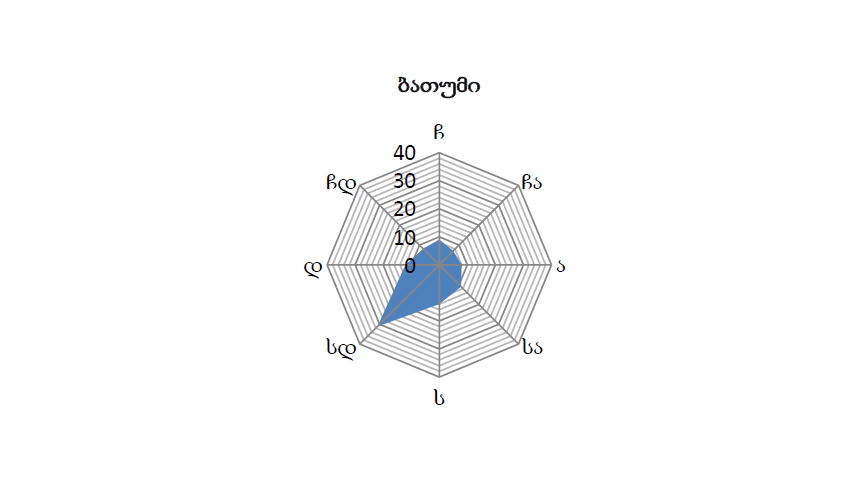     ნახ. 1. ქ. ბათუმისათვის ქარის მიმართულებების განმეორადობა (%)  ქარის საშუალო თვიური და წლიური სიჩქარეჰაერის დაბინძურებაზე გავლენის მქონე მეტეოპარამეტრებისა და სხვა ძირითადი მახასიათებლების მნიშვნელობები მოცემულია ცხრილში 5.1.-ში.    ცხრილი 2.1 ატმოსფერული ჰაერის დაბინძურების მდგომარეობა.   მოსახლეობის ჯანმრთელობაზე და ბუნებრივ გარემოზე  სამრეწველო გამონაყოფების შესწავლას წინ უძღვის მოცემულ ტერიტორიაზე ატმოსფერული ჰაერის დაბინძურების შესწავლა. ფონური კონცენტრაციებიფონური კონცენტრაციის მნიშვნელობები დგინდება საქართველოს გარემოსა და ბუნებრივი რესურსების სამინისტროს საჯარო სამართლის იურიდიული პირის - გარემოს ეროვნული სააგენტოს მიერ ატმოსფეროს დაბინძურების დაკვირვების პოსტებზე რეგულარული დაკვირვებების მონაცემების საფუძველზე. ამ მონაცემების არარსებობის შემთხვევაში ფონური კონცენტრაციის სავარაუდო მნიშვნელობები აიღება ცხრილი 4.7.-ის  მიხედვით.ცხრილი 2.2.რამდენადაც საწარმოს მდებარეობს ხულოს რაიონის, სოფ. განახლების(მოსახლეობის რაოდენობა <2000)   ტერიტორიაზე,  ამიტომ ფონურ მაჩვენებლად შეიძლება გამოყენებული იქნას ცხრილის მეოთხე რიგის მონაცემები.   3. საწარმოს საქმიანობის ტექნოლოგიური პროცესის მოკლე დახასიათება ატმოსფერული   ჰაერის დაბინძურების თვალსაზრისით;ნარჩენი ზეთების შეგროვება მოხდება ადგილობრივი ქსელიდან(ნარჩენი ზეთების წარმომქმნელი საწარმოები, ავტოტექმომსახურების ცენტრები და სხვა), ძირითადად აჭარის ტერიტორიაზე. ნედლეულის მიღების წინ ჩატარებული იქნება ადგილზე ლაბორატორიული კვლევა ექსპრეს მეთოდით ზეთებში წყლისა და საწვავის(ბენზინი, დიზელი) აღმოჩენის მიზნით. მათი არსებობის შემთხვევაში, ნედლეული არ მიიღება. აღნიშნული პირობა ჩადებული იქნება ნარჩენების წარმომქმნელ საწარმოებთან გაფორმებულ ხელშეკრულებაში. ნედლეულის ტერიტორიაზე  შემოტანა მოხდება ნავთობპროდუქტების გადამზიდავი კომპანიის ავტოსატრანსპორტო საშუალებებით, კონტრაქტის საფუძველზე. საწარმოს ტერიტორიაზე ავტოსისტერნებიდან ნედლეულის გადატვირთვა ნედლეულის მიმღებ ცისტერნებში მოხდება  შემდეგნაირად: ავტოცისტერნების დამცლელი მილის ხრახნული დაბოლოების მქონე ონკანს ჰერმეტულად ჩაეხრახნება რეზინის მილის ლითონის ხრახნული დაბოლოების  მქონე მილი, რომლის მეორე ბოლო ასევე ხრახნის საშუალებით დაუკავშირდება მიმღები ცისტერნის ონკანის ხრახნულ დაბოლოებას, რის შემდგომ გაიხსნება ავტოცისტერნის და მიმღები რეზერვუარის, შესაბამისად დამცლელი და მიმღები ონკანები და მოქმედებაში მოვა ვაკუუმტუმბო. ცისტერნის დაცლის დამთავრების შემდგომ დაიკეტება ავტოცისტერნის დამცლელი მილის ონკანი, გამოირთობა ვაკუუმტუმბო,  დაიკეტება მიმღები მილის ონკანი და დამაკავშირებელი მილი მოეხსნება დამცლელ და მიმღებ მილებს. აღნიშნული ქმედებები გამორიცხავს ტერიტორიაზე ზეთის უმცირესი რაოდენობის დაღვრას. ცისტერნის მიმღები  მილიდან მოხდება ზეთის მცირე რაოდენობის(150-200მლ) აღება ლაბორატორიული კვლევის ჩატარების მიზნით. საწარმოს ლაბორატორიაში - მიღებული მონაცემების მიხედვით დადგინდება საბოლოო პროდუქტის სახეობა(ტრანსფორმატორის,  ძრავის) და შესაბამისად, ტექნოლოგიური ციკლის მიმდინარეობის პარამეტრები(ძირითადად, განისაზრვრება ბენტონიტური თიხის რაოდენობა). ნედლეულის მიღებისას დაცული იქნება შემდეგი პირობა: ერთ-ერთი ცისტერნა მონაცვლეობით იქნება ცარიელი - ნავთობპროდუქტის ავარიული დაღვრის შემთხვევაში ის გამოყენებული იქნება დაღვრილი ნავთობპროდუქტისათვის რეზერვუარად. ნედლეულის მიმღები რეზერვუარიდან რეზერვუარის დამცლელი და რეაქტორის მიმღები ონკანების გაღების შემდგომ ვაკუუმ-ტუმბოს მოქმედებაში მოყვანით რეზერვუარის და რეაქტორის დამაკავშირებელი მილების გავლით მოხდება ზეთის ჩასხმა რეაქტორში, ამასთან დაცული იქნება შემდეგი პირობა: რეაქტორში ჩატვირთული ზეთის მაქსიმალური რაოდენობა შეადგენს რეაქტორის ტევადობის 70-75%-ს, რაც ტოლია  28-30ტონის, რის შემდგომ დაიკეტება რეაქტორის მიმღები ონკანი და გაიღება გაზის სანთურის ბუნებრივი აირის  მიწოდების ონკანი. გაზის წვის შედეგად გამოყოფილი ცხელი ნამწვი აირების(რომლებიც გავრცელდება  რეაქტორის შიდა ზედაპირზე ჩამონტაჟებულ მილებში)  ენერგიის ხარჯზე მოხდება ზეთის ტემპერატურის ზრდა.  ტემპერატურის 110-1600C –ის მიღწევისას იწყება ე.წ. ტექნოლოგიური გაზების გამოყოფა ნახშირწყალბადების სახით, ძირითადი შემადგენელი ნაწილით - პროპანი, რომლის პროცენტული რაოდენობა 95-99-ს აღწევს, გარდა აღნიშნული ნაერთისა გაზების შემადგენლობაში შედის მეთანი, ეთანი, ბუტანი. გაზები რეაქტორში წარმოქმნილი წნევის გავლენით ვაკუუმის პირობებში გადაადგილდებიან ტექნოლოგიური გაზების წვის კამერაში. იმ ფაქტის გათვალისწინებით, რომ მაღალი ტემპერატურის პირობებში ჰაერთან კონტაქტისას მათ ახასიათებთ თვითაალება, რათა არ მოხდეს გაზების უკუმიმართულებით გავრცელება, ტექნოლოგიური გაზების წვის კამერა აღჭურვილია უკუსარქველით, რომელშიც გავლის შემდგომ ისინი გაივლიან წყლის ფენას. ასეთი მოწყობილობა გამორიცხავს აალებადი  გაზების მოხვედრას რეაქტორში, რაც უსაფრთხოების თვალსაზრისით მეტად მნიშვნელოვანია. წარმოქმნილი ტექნოლოგიური გაზების მაქსიმალური რაოდენობა შეადგენს 4 კუბ.მ.-ს ყოველ 40 ტონა ნედლეულზე. 1700C ტემპერატურის მიღწევისას, რა დროსაც იწყება ზეთის ორთქლადქცევის პროცესი,  მოხდება  ტექნოლოგიური გაზების წვის კამერის ონკანის დაკეტვა და გაიღება რეაქტორის დამცლელი ონკანი, რის შემდგომ ხდება წარმოქმნილი ზეთის ორთქლის გადაადგილება ზეთის ე.წ. პირველ შუალედურ რეზერვუარებში, სადაც ხდება ზეთის ორთქლის კონდენსაცია.  აღნიშნულ რეზერვუარებში ზეთის ორთქლის გაგრილება ხორციელდება რეზერვუარების შიდა ზედაპირებზე არსებული მილების ქსელში ჩილერში გაცივებული წყლის ცირკულაციის ხარჯზე. ნედლეულის მიმღებ რეზერვუარებში, რეაქტორში ზეთის ჩატვირთვას, ასევე ორთქლის გადაადგილებას საკონდენსაციო რეზერვუარებამდე უზრუნველყოფს პირველი ვაკუუმ-ტუმბო, რომელიც განთავსებულია საკონდენსაციო რეზერვუარების მიმდებარედ. ზეთის კონდენსაციის ხანგრძლივობა შეადგენს 2-3 საათს, რის შემდგომ ზეთის თხევადი ფრაქცია ჩაიტვირთება მეორე შუალედურ 4 რეზერვუარში თანმიმდევრობით, საიდანაც სამ რეზერვუარში ადგილი აქვს ზეთის დაყოვნებას გარკვეული დროით, რაც ემსახურება მათ შევსებას ზეთის თხევადი ფრაქციით, ხოლო მეოთხე რეზერვუარში პირველი სამი რეზერვუარიდან გადატვირთულ ზეთს ემატება ბენტონიტური თიხა და ხდება მიღებული ნარევის მორევა მასში მოქმედი მიქსერის საშუალებით. აღნიშნული პროცესის ხანგრძლივობა შეადგენს 4-5 საათს, რის შემდგომ მექანიკური ფილტრის გავლით გადაიტვირთება საბოლოო პროდუქტის რეზერვუარებში, საიდანაც გაიცემა ავტოცისტერნებზე. შუალედურ რეზერვუარებში და საბოლოო პროდუქციის რეზერვუარებში ზეთის ტრანსპორტირებას უზრუნველყოფს მეორე ვაკუუმ ტუმბო. მეოთხე რეზერვუარში ზეთისა და თიხის შერევისათვის ოპტიმალური ტემპერატურა შეადგენს 800C-ს, რაც მიიღწევა საქვაბეში დიზელის წვის პროდუქტების ცირკულაციით რეზერვუარის შიდა ზედაპირის კედლებზე არსებულ მილებში. რეაქტორში ნედლეულის გახურება გრძელდება 4 საათის განმავლობაში, მაქსიმალური ტემპერატურა შეადგენს 3250C-ს, რის შემდგომ ხდება რეაქტორისადმი გაზის მიწოდების შეწყვეტა და იწყება მისი გაცივების პროცესი.  წარმოების ერთი სრული ციკლი შეადგენს 8-12 საათს. ამასთან უნდა აღინიშნოს, რომ ზეთის გადამუშავების პროცესს შიძლება მიეცეს უწყვეტი ხასიათი, კერძოდ, როდესაც რეაქტორიდან გადაიტვირთება ზეთის ორთქლი და რეაქტორი გაგრილდება, უკვე შესაძლებელი ხდება მისი ხელმეორედ ჩატვირთვა გადასამუშავებელი ზეთის მორიგი პორციით და ახალი ციკლის დაწყება, რაც განაპირობებს 24 საათის განმავლობაში გადამუშავების  2-3 ციკლის  დასრულებას. ნარჩენი ზეთების გადამუშავების ასეთ პროცესს  თან ახლავს ნამდევი პროდუქტების წარმოქმნა, ამ შემთხვევაში ბიტუმის სახით, რომლის დალექვაც ხდება საბოლოო პროდუქტის სამ რეზერვუარში. რეზერვუარები პერიოდულად დაიცლება ბიტუმისაგან და განთავსდება ბიტუმისათვის განკუთვნილ სპეციალურ  კონტეინერებში, რასაც დაემატება მექანიკური ფილტრის დასუფთავების შედეგად წარმოქმნილი ბენტონიტური თიხისა და ზეთის ნარევი. მიღებული მასა გადაეცემა ასფალტის ქარხნებს. ყველა ტექნოლოგიური პროცესის მართვა წარმოებს მართვის კაბინიდან, სადაც პერსონალური კომპიუტრის ეკრანზე აისახება ტექნოლოგიური ციკლის მიმდინარეობის ყველა პარამეტრი(რაქტორში და სხვა დანადარებში განვითარებული წნევა, ტემპერატურა, ნედლეულით ან მიღებული  პროდუქციით რეზერვუარების შევსების დონე და სხვ)  და ხორციელდება კონტროლი მათზე. საწარმოს ფუნქციონირების პროცესში  ადგილი აქვს საწარმოს უბნებზე მავნე ნივთიერებათა წარმოქმნას და გაფრქვევას ატმოსფეროში. საწარმოს ფუნქციონირების პროცესში  ადგილი აქვს საწარმოს უბნებზე მავნე ნივთიერებათა წარმოქმნას და გაფრქვევას ატმოსფეროში. გაფრქვევის წყაროებს წარმოადგენენ:1.ზეთის მიმღები და გასაცემი რეზერვუარები; რეაქტორი; ტექნოლოგიური გაზების წვის კამერა; დიზელის საქვაბე; დიზელის რეზერვუარი, ბენტონიტური თიხის რეზერვუარში ჩაყრის ადგილი, ხოლო ატმოსფერულ ჰაერში გაფრქვეული მავნე ნივთიერებებია: ნახშირწყალბადები; აზოტის დიოქსიდი; ნახშირბადის ოქსიდი; მტვერი(ჭვარტლი); გოგირდოვანი ანჰიდრიდი; არაორგანული მტვერი; ნახშირორჟანგი.4. ატმოსფერულ ჰაერში გაფრქვეულ მავნე ნივთიერებათა სახეობები და მათი ძირითადი მახასიათებელი სიდიდეები(იხ. ცხრილი 4.1.);5. ატმოსფერულ ჰაერში გაფრქვეულ მავნე ნივთიერებათა რაოდენობის ანგარიში;1. ნახშირწყალბადების გაფრქვევის ანგარიში ნედლეულის ჩატვირთვისას პირველ მიმღებ რეზერვუარში, გ-1;ნედლეულის მიღება ხდება ნედლეულის მიმღებ 4 რეზერვუარში. წლის განმავლობაში მიღებული ნედელეულის მაქსიმალური  რაოდენობაა  10000 ტონა, ხოლო პირველ რეზერვუარში მიღებული ზეთის რაოდენობა შეადგენს 2500ტონას.ნდლეულის მიმღებ ავზში ავზებში ჩატვირთვის დროს გამოყოფილი ნახშირწყალბადების წამური ინტენსივობა იანგარიშება ლიტერატურული წყარო [7] -ის მიხედვით:M = (Y1 x Kрmax x Qчmax)/3600 ----------------------(1), სადაც,Y1 – რეზერვუარში ნავთობპროდუქტების ორთქლის კონცენტრაციაა, გ/მ3, მნიშვნელობა აღებული იქნება ლიტერატურული წყარო [9]  მე-12 დანართის მიხედვით და მოცემულ შემთხვევაში ტოლია 0.324-ს.Kрmax- შესწორების კოეფიციენტია და მოცემულ შემთხვევაში (მიწისზედა რეზერვუარებისათვის) უდრის 0.9-ს.Qчmax –ტუმბოს მწარმოებლურობაა (მ3/სთ) და მოცემულშემთხვევაში ტოლია 30-ის.ფორმულას შესაბამისი მნიშვნელობების ჩასმით და 95%-ანი ფილტრის გათვალისწინებით მივიღებთ:M = (0.324 x 0.9 x 30 x 0,05 )/3600=0.0001215 გ/წმ.წლის განმავლობაში გაფრქვეული ნახშირწყალბადების რაოდენობა კი გამოითვლება იმავე მეთოდიკით მოწოდებული ფორმულით:G = (Y2 x Воз x Y3 x Ввл) x Kрmax x 10-6 + Gxр x Kнп x Nр--------------(2), სადაც,Y2 – რეზერვუარიდან გაფრქვეული ნავთობპროდუქტების გასაშუალოებული ხვედრითი კოეფიციენტია შემოდგომა-ზამთრის პერიოდისათვის, გ/ტ, მნიშვნელობა აღებული იქნება მეთოდიკის მე-12 დანართის მიხედვით და მოცემულ შემთხვევაში უდრის 0.2-ს.Воз- გადასხმული ნავთობპროდუტების რაოდენობაა შემოდგომა-ზამთრის პერიოდში (ტონა) და მოცემულ შემთხვევაში ტოლია 1250-ს;Y3-რეზერვუარიდან გაფრქვეული ნავთობპროდუქტების გასაშუალოებული კოეფიციენტია გაზაფხული-ზაფხულის პერიოდისათვის, გ/ტ, მნიშვნელობა აღებული იქნება მეთოდიკის მე-12 დანართის მიხედვით და მოცემულ შემთხვევაში უდრის 0.2-სВвл-გადასხმული ნავთობპროდუტების რაოდენობაა გაზაფხული-ზაფხულის პერიოდში (ტონა) და მოცემულ შემთხვევაში ტოლია 1250-სKрmax - შესწორების კოეფიციენტია და მოცემულ შემთხვევაში (მიწისზედა რეზერვუარებისათვის) უდრის 0.9-ს.Gxр -ნავთობპროდუქტების გაფრქვევები ერთ რეზერვუარში შენახვის დროს, მნიშვნელობა აღებული იქნება მეთოდიკის მე-13 დანართის მიხედვით და მოცემულ შემთხვევაში უდრის 0.066.Kнп-შემასწორებელი კოეფიციენტია, მნიშვნელობა აღებული იქნება მეთოდიკის მე-12 დანართის მიხედვით და მოცემულ შემთხვევაში უდრის 0.00027-ს.Nр-რეზერვუარების რაოდენობაა და მოცემულ შემთხვევაში ტოლია 1-ის.ფორმულას შესაბამისი მნიშვნელობების ჩასმით და 95%-ანი ფილტრის გათვალისწინებით მივიღებთ:G= ((0.2 x 1250 + 0.2 x 1250) x 0.9 x 10-6 + 0.066 x 0.00027 x 1) x 0,05  = 0,0000235 ტ/წელ.1. ნახშირწყალბადების გაფრქვევის ანგარიში ნედლეულის ჩატვირთვისას  მიმღებ რეზერვუარებში,  გ-2; გ-3; გ-4.საწარმოს პირობებიდან გამომდინარე ემისიები ატმოსფერულ ჰაერში თითოეული ნედლეულის მიმღები რეზერვუარიდან ერთმანეთის ტოლია, ამიტომ დანარჩენი მიმღები რეზერვუარებიდან მავნე ნივთიერებების გაფრქვევის ანგარიში არ განხორციელდება.2. ნახშირწყალბადების გაფრქვევის ანგარიში ზეთის გაცემისას  პირველი  რეზერვუარიდან,  გ-5.გაფრქვევების ანგარიში წარმოებს (1) და (2) ფორმულების მიხედვით, სადაც: Y1=0,324;   Kрmax = 0,9; Qчmax =30;   Воз= 1417; Y3 = 0,2; Ввл = 1417; Kрmax = 0,9; Gxр=0,066; Kнп =0,00027აღნიშნული მონაცემების და 95%-ანი ფილტრის გათვალისწინებით:                           M = (0.324 x 0.9 x 30 x 0,05)/3600=0.0001215 გ/წმ                G= ((0.2 x 1417 + 0.2 x 1417) x 0.9 x 10-6 + 0.066 x 0.00027 x 1) x 0,05 = 0,0000264 ტ/წელ3. ნახშირწყალბადების გაფრქვევის ანგარიში ზეთის გაცემისას  რეზერვუარებიდან,  გ-6; გ-7.საწარმოს პირობებიდან გამომდინარე ემისიები ატმოსფერულ ჰაერში თითოეული ნედლეულის გასაცემი რეზერვუარიდან ერთმანეთის ტოლია, ამიტომ დანარჩენი რეზერვუარებიდან მავნე ნივთიერებების გაფრქვევის ანგარიში არ განხორციელდება.4. მავნე ნივთიერებების გაფრქვევის ანგარიში  რეაქტორიდან, გ-8               რეაქტორში საწარმოს სრული დატვირთვით შესაძლებელია განხორციელდეს 3 სრული ტექნოლოგიური ციკლი სამუშაო საათების მაქსიმალური ხანგრძლივობით 3000 საათი წლიურად. რეაქტორში ადგილი აქვს ბუნებრივი აირის წვას  რაოდენობით  60000კუბ.მ./წელ.                ლიტერატურული წყარო [5] -ის თანახმად   1000კუბ.მ. ბუნებრივი აირის წვისას გაიფრქვევა შემდეგი მავნე ნივთიერებები: აზოტის დიოქსიდი - 0,0036ტონა, ნახშირჟანგი - 0.0089ტონა, ნახშირორჟანგი - 2ტონა. აღნიშნული მონაცემების გათვალისწინებით, გ-9 წყაროდან გაიფრქვევა:                                                      აზოტის დიოქსიდი     		                          M = 60000  x  0.0036 /1000 = 0,216ტ/წელ ;                                                               G  = 0,216 x 106 /( 3000  x 3600) = 0,02 გ/წმ;                                                            ნახშირჟანგი              	 	    		                                                      M = 60000 x 0.0089 /1000 = 0,534 ტ/წელ ;                                                               G  = 0,534 x 106 /(3000 x 3600) = 0,05 გ/წმ;                                                 ნახშირორჟანგი   	    		                        M  = 60000 x 2 /1000 = 120 ტ/წელ;   5. მავნე ნივთიერებების გაფრქვევის ანგარიში ტექნოლოგიური გაზების წვისას, გ-9ტექნოლოგიურ გაზების წვის კამერაში ადგილი აქვს ნახირწყალბადების წვას წლიურად 500 საათის განმავლობაში 1000 კუბ.მ.-ის ოდენობით. ლიტერატურული წყარო [2] -ის თანახმად:                                                   M = 1000  x  0.0036 /1000 = 0,0036ტ/წელ ;                                                               G  = 0,0036 x 106 /( 500  x 3600) = 0,002 გ/წმ;                                                            ნახშირჟანგი              	 	    		                                                      M = 1000 x 0.0089 /1000 = 0,0089 ტ/წელ ;                                                               G  = 0,0089 x 106 /(500 x 3600) = 0,005 გ/წმ;                                                    ნახშირორჟანგი;   	    		            M  = 1000 x 2 /1000 = 2 ტ/წელ; 6. მავნე ნივთიერებების გაფრქვევის ანგარიში დიზელის წვისას საქვაბიდან, გ-10ლიტერატურული წყაროს[5] თანახმად 1 ტონა დიზელის წვისას ატმოსფეროში გაიფრქვევა 0,00025ტონა ჭვარტლი, 0,006ტონა გოგირდოვანი ანჰიდრიდი, 0,0034ტონა აზოტის დიოქსიდი, 0,0139ტონა ნახშირჟანგი, 3,208ტონა ნახშირორჟანგი. წლის განმავლობაში 1500 სამუშაო საათის განმავლობაში მუშაობის პირობებში, დიზელის წვისას გაიფრქვევა:                      მტვერი(ჭვარტლი)                      M = 0,00025 x 50 = 0,0125ტ/წელი                  G= 0,0125 x 106/(1500 x 3600) = 0,0023გ/წმ                გოგირდოვანი ანჰიდრიდი                     M = 0,006 x 50 = 0,3ტ/წელი                  G= 0,3 x 106/(1500 x 3600) = 0,056გ/წმ               აზოტის დიოქსიდი                     M = 0,0034 x 50 = 0,17ტ/წელი                  G= 0,17 x 106/(1500 x 3600) = 0,031გ/წმ               ნახშირჟანგი                       M = 0,0139 x 50 = 0,695ტ/წელი                  G= 0,695 x 106/(1500 x 3600) = 0,129გ/წმ               ნახშირორჟანგი                        M = 3,208 x 50 = 10,4ტ/წელი                                7. გაფრქვევების ანგარიში დიზელის საწვავის რეზერვუარში ჩასხმისას და  შენახვისას, გ-11;  ლიტერატურული წყაროს[4] მიხედვით 1 ლიტრი დიზელის საწვავის რეზერვუარში ჩასხმისას და შენახვისას ატმოსფეროში გაიფრქვევა 0.0025 გრამი ნახშირწყალბადები. საწარმოს პირობებიდან გამომდინარე(წლის განმავლობაში რეალიზებული დიზელის საწვავის რაოდენობაა 62500ლიტრი), დიზელის საწვავის რეალიზაციისას გაფრქვეული ნახშირწყალბადების რაოდენობა ტოლია:	                             	               M = 62500 x 0.0025/106  = 0,000156 ტ/წელისაწარმოს პირობების(6000 სამუშაო საათი წელიწადში) გათვალისწინებით:                             G =  0,000156  x 106 /(6000 x 3600) = 0.000007გ/წმ 8. არაორგანული მტვრის გაფრქვევის ანგარიში ბენტონიტური თიხის ჩაყრისას რეზერვუარში, გ-12; გამოყოფილი მტვრის რაოდენობა იანგარიშება ლიტერატურული წყარო [5]-ის შესაბამისად მოწოდებული ფორმულით:M = K1 x K2 x K3 x K4 x K5 xK7 x B x G x 106/3600გ/წმ, სადაც:K1 - მასალაში მტვრის ფრაქციის წილის მაჩვენებელი კოეფიციენტია;K2- მტვრის მთელი მასიდან აეროზოლში გადასული მტვრის წილის მაჩვენებელი კოეფიციენტია;K1 - მტვრის წარმოქმნაზე ქარის სიჩქარის გავლენის მაჩვენებელი კოეფიციენტია;K4 - გარეშე ზემოქმედებისაგან საწყობის დაცვითუნარიანობის მაჩვენებელი კოეფიციენტია;K5-  მტვრის წარმოქმნაზე მასალის სინოტივის გავლენის მაჩვენებელი კოეფიციენტია;K7- მასალის სიმსხვილეზე დამოკიდებულების მაჩვენებელი კოეფიციენტია; B – გადატვირთვის სიმაღლეზე დამოკიდებულების კოეფიციენტია;G - ობიექტის მწარმოებლობა ტ/სთ. ჩვენს შემთხვევაში  0,2 ტ/სთ; იმავე ლიტერატურული წყაროს  თანახმად, ფორმულაში შემავალი სიდიდეები   წარმოდგენილია  ცხრილი 5.1-ში;ანგარიშის წარმოებისას გათვალისწინებული იქნება ლიტერატურული წყარო[2], დანართი 117-ით დადგენილი გაფრქვევების მნიშვნელობების შემასწორებელი მტვრის დალექვის მახასიათებელი კოეფიციენტი,  კერძოდ: - 0,4.            ცხრილი 5.1        M =0,4 х 0,05 х 0,02 х 1,2 х 0,1 х 1,0 х 0,8х 0,5 х 0,2 х 106/3600=0,00107 გ/წმ;	G =  0,00107 х 3600 х 250/106 =0,001 ტ/წელ;6. ატმოსფერულჰაერში მოსალოდნელი ემისიების სახეობები და რაოდენობები, მიღებული შედეგების ანალიზი  ატმოსფერულ ჰაერში მოსალოდნელი ემისიების სახეობების და რაოდენობების დასადგენად გამოყენებული იქნა ავტომატიზებული კომპიუტერული პროგრამა ,,ეკოლოგი 3.0“, რომელიც აკმაყოფილებს მავნე ნივთიერებათა გაბნევის ნორმების სათანადო მოთხოვნებს. მანქანური ანგარიშისას ზდკ-ს მნიშვნელობები განისაზღვრება სპეციალურად შერჩეულ წერტილებში - საანგარიშო ბადის კვანძებში. საანგარიშო ბადედ მიღებულია კვადრატული ფორმის ტერიტორია 100მ x 100მ, ბიჯით - 50მ. ანალიზი განხორციელდა იმ შემთხვევისათვის, როდესაც ერთდროულად აფრქვევს ყველა წყარო. ასევე გათვალიწინებული იქნა მტვრის ფონური მაჩვენებლები რაიონის მოსახლეობის რაოდენობის მიხედვით, რომელიც არ აღემატება 2000-ს,  ამიტომ ფონურ მაჩვენებლად გამოყენებული იქნა ცხრილის(იხ. ცხრილი 5.2.)  მეოთხე რიგის მონაცემები.   უახლოესი დასახლებული პუნქტი საწარმოდან დაშორებულია 90მ-ით. მიღებული შედეგები წარმოდგენილია ცხრილში 6.2.ცხრილი 6.2.წარმოდგენილი გათვლების შედეგების ანალიზი გვიჩვენებს, რომ წარმოების პროცესში  ჰაერში გაფრქვეული მავნე ნივთიერებების კონცენტრაცია საწარმოდან 90 მეტრიან რადიუსში(უახლოეს დასახლებულ პუნქტთან) არ გადააჭარბებს მავნე ნივთიერებათა ზღვრულად დასაშვებ კონცენტრაციას, ამიტომ საწარმოდან 500 მეტრიან რადიუსში გათვლების ჩატარება მიზანშეუწონლად იქნა მიჩნეული. ატმოსფერულ ჰაერზე ზემოქმედება შემარბილებელი ღონისძიებების გათვალისწინებით, შეიძლება ჩაითვალოს დაბალი დონის ზემოქმედებად.7. ზდგ-ის ნორმები ხუთწლიან პერიოდში თითოეული გაფრქვევის წყაროსთვის და თითოეული    მავნე ნივთიერებისათვის, (ცხრილი 7.1.);ცხრილი 7.1.8. ზდგ-ის ნორმები ხუთწლიან პერიოდში მთლიანად საწარმოსთვის;     წინამდებარე პროექტი შედგენილია საწარმოს მაქსიმალური წარმადობის პირობებისათვის,   ამიტომ გათვლების შედეგად მიღებული მონაცემები მიჩნეულ იქნება ზდგ-ის ნორმებად მომდევნო ხუთი წლის განმავლობაში საწარმოდან 90 მეტრიან რადიუსში. ზდგ-ის მნიშვნელობები წარმოდგენილია ცხრილი 8.1.-ში.     ცხრილი 8.1.                                                            ლიტერატურული წყაროები;1. ატმოსფერულ ჰაერში მავნე ნივთიერებათა ზღვრულად დასაშვები გაფრქვევის ნორმების გაანგარიშების ტექნიკური რეგლამენტი. საქართველოს მთავრობის დადგენილება #408 2013 წლის 31 დეკემბერი; 2. დაბინძურების სტაციონარული წყაროებიდან  ატმოსფერულ ჰაერში გაფრქვევების ფაქტობრივი რაოდენობის განსაზღვრის ინსტრუმენტული მეთოდის, დაბინძურების სტაციონარული წყაროებიდან ატმოსფერულ ჰაერში გაფრქვევების ფაქტობრივი რაოდენობის დამდგენი სპეციალური გამზომ-საკონტროლო აპარატურის სტანდარტული ჩამონათვალისა და დაბინძურების სტაციონარული წყაროებიდან ტექნოლოგიური პროცესების მიხედვით ატმოსფერულ ჰაერში გაფრქვევების ფაქტობრივი რაოდენობის საანგარიშო მეთოდიკის შესახებ ტექნიკური რეგლამენტის დამტკიცების თაობაზე   საქართველოს მთავრობის დადგენილება #435 2013წლის 31 დეკემბერი;3. Методическим указаниям по определению выбросовзагрязняющих веществ в атмосферу из резервуаров» (Новополоцк, 1999 г.)  4. УПРЗА «ЭКОЛОГ-3». 2005 ;5. Методика по расчету валовых выбросов загрязняюющих веществ в атмосферу предприятиями минсевзапстроя рсфср. Москва 1990г.1. დანართი 12. დანართი 2  3. დანართი 3                            4.  დანართი 4                 5. დანართი 5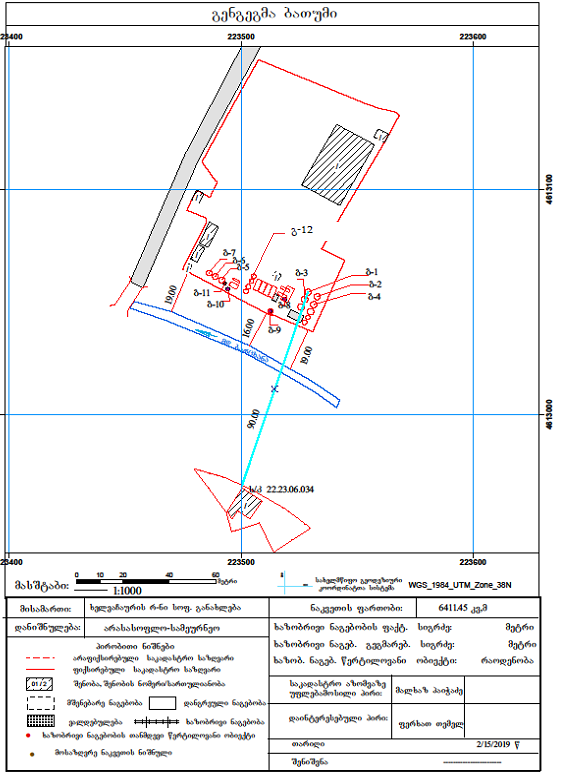    6. დანართი 6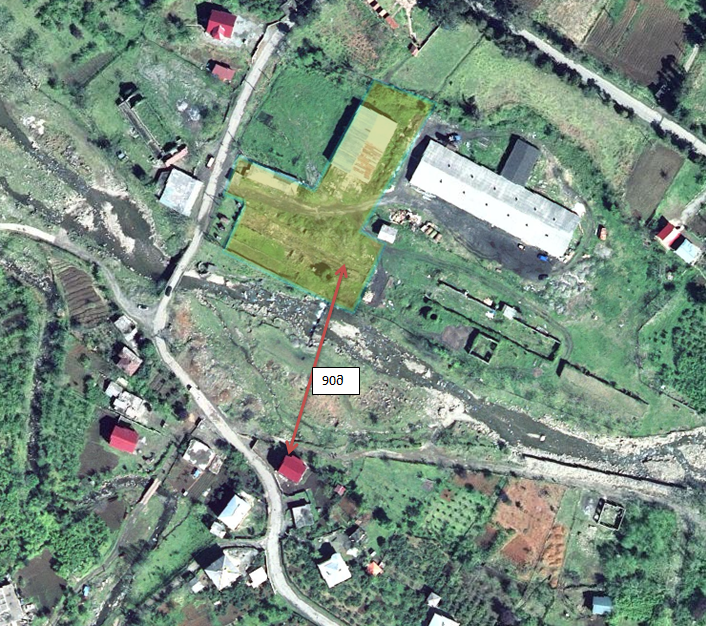     7. დანართი 7დანართი 8.УПРЗА ЭКОЛОГ, ვერსია 3.00სერიული ნომერი 11-11-1111, D.MПредприятие номер 12; ჯითი ელექტრიკ კომპანიდაწესებულების მისამართი:  ბათუმი, ხელვაჩაური, სოფ. განახლებამრეწველობის დარგი: 13000 ნავთობ(ქიმიური) მრეწველობასაწყისი მონაცემების ვარიანტი: 1, საწყისი მონაცემების ახალი ვარიანტიგაანგარიშების ვარიანტი: 1, გაანგარიშების ახალი ვარიანტიგაანგარიშება შესრულებულია ზაფხულისათვისგაანგარიშების მოდული: "ОНД-86 სტანდარტული"საანგარიშო მუდმივები: E1= 0.01, E2=0.01, E3=0.01, S=999999.99 კვ.კმ.მეტეოროლოგიური პარამეტრებისაწარმოს სტრუქტურა (მოედნები, საამქროები)გაფრქვევის წყაროთა პარამეტრებიგაფრქვევის წყაროებიდან ნივთიერებების მიხედვითნივთიერება: 0301   აზოტის (IV) ოქსიდი (აზოტის დიოქსიდი)ნივთიერება: 0328   მტვერი (ჭვარტლი)ნივთიერება: 0330   გოგირდის ოქსიდინივთიერება: 0337   ნახშირბადის ოქსიდინივთიერება: 2754   ნაჯერი ნახშირწყალბადები C12-C19ნივთიერება: 2909   არაორგანული მტვერი: < 20% SiO2გაფრქვევის წყაროებიდან ჯამური ზემოქმედების მიხედვითჯამური ზემოქმედების ჯგუფი: 6009გაანგარიშება შესრულდა ნივთიერებათა მიხედვით (ჯამური ზემოქმედების ჯგუფების მიხედვით)საანგარიშო მეტეოპარამეტრების გადარჩევაავტომატური გადარჩევაქარის სიჩქარეთა გადარჩევა სრულდება ავტომატურადქარის მიმართულებასაანგარიშო არეალისაანგარიშო მოედნებისაანგარიშო წერტილებინივთიერებები, რომელთათვისაც გათვლები მიზანშეუწონლად ჩაითვალაგათვლების მიზანშეწონილობის კოეფიციენტი  E3=0,01გაანგარიშების შედეგები ნივთიერებების მიხედვით(საანგარიშო მოედნები)გაანგარიშების შედეგები ნივთიერებების მიხედვით(საანგარიშო მოედნები)ნივთიერება: აზოტის (IV) ოქსიდი (აზოტის დიოქსიდი)ნივთიერება: 0328 მტვერი (ჭვარტლი)ნივთიერება: 0330  გოგირდის დიოქსიდიმოედანი: 1საანგარიშო მოედნის პარამეტრები:ნივთიერება:  0337  ნახშირბადის ოქსიდიმოედანი: 1საანგარიშო მოედნის პარამეტრები:ნივთიერება:  6009  სუმაციის ჯგუფი (2) 301 330მოედანი: 1საანგარიშო მოედნის პარამეტრები:გაანგარიშების შედეგები ნივთიერებების მიხედვით(საანგარიშო წერტილები)წერტილების ტიპები:0 - მომხმარებლის საანგარიშო წერტილი1 - წერტილი დაცვის ზონის საზღვარზე2 - წერტილი საწარმოო ზონის საზღვარზე3 - წერტილი სანიტარიული დაცვის ზონის საზღვარზე4 - წერტილი დასახლებული ზონის საზღვარზე5 - განაშენიანების საზღვარზენივთიერება: 301 აზოტის (IV) ოქსიდი (აზოტის დიოქსიდი)ნივთიერება: 0328 მტვერი (ჭვარტლი)ნივთიერება: 0330  გოგირდის დიოქსიდინივთიერება: 0337   ნახშირბადის ოქსიდინივთიერება:  6009  სუმაციის ჯგუფი (2) 301 330ობიექტისდასახელებაშპს ,,ჯითი ელექტრიკ კომ“ობიექტისმისამართი:ობიექტისმისამართი:ფაქტიურიხელვაჩაური, სოფ. განახლებაიურიდიულიბათუმი, ზუბალაშვილის ქ., N 34-36საიდენტიფიკაციო კოდი445468360GPS კოორდინატები (UTM WGS 1984 კოორდინატთა სისტემა)X- 723380  Y-4611230ობიექტის ხელმძღვანელი:ობიექტის ხელმძღვანელი:გვარი, სახელიფერხათ თემელიტელეფონი5 99 21 63 60ელ-ფოსტაtkhitarishvili@mail.ru მანძილი ობიექტიდან უახლოეს დასახლებულ პუნქტამდე145 მეკონომიკური საქმიანობის სახეზეთის მეორადი გადამუშავებაგამოშვებული პროდუქციის სახეობააღდგენილი ზეთი საპროექტოწარმადობა8500ტ/წელ; ნედლეულის სახეობა და ხარჯიმეორადი ზეთი 10000ტ/წელსაწვავის სახეობა და ხარჯი (სატრანსპორტო საშუალებების მიერგამოყენებულის გარდა)    ბუნებრივი აირი 60000კუბ.მ./წელ; დიზელის საწვავი 50 ტონა.                                         სამუშაო დღეების რაოდენობა წელიწადში6000 საათისამუშაო საათების რაოდენობა დღე-ღამეში24თვე I II III IV V VI VII VIII IX X XI XII საშ.წლ აბს.მაქს. წლაბს.მინ. წლ0C7,17,28,411,515,820,022,823,220,316,612,08,614,5419 თვე I II III IV V VI VII VIII IX X XI XII საშ 0C3.5 3.3 5.1 7.9 12.5 16.3 19.2 19.4 16.4 12.9 9.1 5.8 11.0  თვე I II III IV V VI VII VIII IX X XI XII საშ 0C-9 -8 -7 -2 2 9 13 13 7 2 -6 -7 -9 თვე I II III IV V VI VII VIII IX X XI XII საშ 0C 10.7 11.1 12.9 16.1 20.1 23.2 25.5 26.2 23.9 21.0 16.6 13.0 18.4 თვე I II III IV V VI VII VIII IX X XI XII საშ 0C 25 28 32 39 39 40 40 40 37 33 30 28 40 ჩრდილ. ჩრდ.აღმ აღმ. სამხ.აღმ სამხ. სამხ.დას დას. ჩრდ.დას შტილი 9 7 8 11 14 31 12 8 43 თვე I II III IV V VI VII VIII IX X XI XII საშ მ/წმ 7.2 6.4 4.7 3.8 3.0 3.1 2.8 3.1 3.2 4.6 5.7 7.3 4.6 პარამეტრის დასახელება პარამეტრის მნიშვნელობები ატმოსფეროს ტემპერატურული სტრატიფიკაციის კოეფიციენტი 200 რელიეფის მახასიათებელი კოეფიციენტი 1,0 წლის ყველაზე ცხელი თვის ჰაერის საშუალო ტექმპერატურა, 0C 25.3 წლის ყველაზე ცივი თვის ჰაერის საშუალო ტექმპერატურა, 0C 5.7 ქარების მიმართულების წლიური განმეორებადობა, % - ჩრდილოეთი - ჩრდილო-აღმოსავლეთი - აღმოსავლეთი - სამხრეთ-აღმოსავლეთი - სამხრეთი - სამხრეთ-დასავლეთი - დასავლეთი - ჩრდილო-დასავლეთი -შტილი9 7 811 14 31 12 8 43ქარის სიჩქარე (მრავალწლიურ დაკვირვებათა გასაშუალოებით), რომლის გადაჭარბების განმეორადობაა 5 %, მ/წმ 7,0 მოსახლეობის რაოდენობა,ათ. კაციფონური კონცენტრაციის მნიშვნელობა, მგ/მ3ფონური კონცენტრაციის მნიშვნელობა, მგ/მ3ფონური კონცენტრაციის მნიშვნელობა, მგ/მ3ფონური კონცენტრაციის მნიშვნელობა, მგ/მ3მოსახლეობის რაოდენობა,ათ. კაციაზოტის დიოქსიდიგოგირდისდიოქსიდინახშირჟანგიმტვერი250-1250,030,051,50,2125-500,0150,050,80,1550-100,0080,020,40,1<100000კოდიმავნე ნივთიერებათა დასახელებაზღვრულად დასაშვების კონცენტრაცია მგ/მ3ზღვრულად დასაშვების კონცენტრაცია მგ/მ3მავნე ნივთიერებათა საშიშროების კლასიკოდიმავნე ნივთიერებათა დასახელებამაქსიმალური ერთჯერადისაშუალო დღე-ღამურიმავნე ნივთიერებათა საშიშროების კლასი2754ნახშირწყალბადები1,0-2754301აზოტის დიოქსიდი0.20.043010337ნახშირჟანგი5.03.003370328ჭვარტლი       0.15              -0328330გოგირდოვანი ანჰიდრიდი0,350,053302909არაორგანული მტვერი0.50.152909#პარამეტრის დასახელებააღნიშვნაპარამეტრის მნიშვნელობა#პარამეტრის დასახელებააღნიშვნა        თიხა12341მასალაში მტვრის ფრაქციის წილიK10,052მტვრის მთელი მასიდან აეროზოლში გადასული მტვრის წილი0,023მტვრის წარმოქმნაზე ქარის სიჩქარის გავლენაK31,24გარეშეზე მოქმედებისაგან საწყობის დაცვით უნარიანობაK40, 15მტვრის წარმოქმნაზე მასალის სინოტივის გავლენაK51,06მასალის სიმსხვილეზე დამოკიდებულებაK70,87გადატვირთვის სიმაღლეზე დამოკიდებულების კოეფიციენტიB0,5 8ობიექტის მწარმოებლობა ტ/სთG0,2მავნე ნივთიერების დასახელებაკოდიმავნე ნივთიერებათა ზდკ-ის წილი ობიექტიდანმავნე ნივთიერებათა ზდკ-ის წილი ობიექტიდანმავნე ნივთიერების დასახელებაკოდი90 მეტრიან რადიუსში(უახლოესი დასახლებული პუნქტის საზღვარზე) გაფრქვევის წყაროდან.500 მეტრიან რადიუსში გაფრქვევის წყაროდან.1234ნახშირწყალბადები2754გათვლების წარმოება მიზანშეუწონლად ჩაითვალაგათვლები არ ჩატარებულააზოტის დიოქსიდი3010,29გათვლები არ ჩატარებულანახშირჟანგი03370,04გათვლები არ ჩატარებულაჭვარტლი03280,02გათვლები არ ჩატარებულაგოგირდოვანი ანჰიდრიდი3300,19გათვლები არ ჩატარებულაარაორგანული მტვერი2909გათვლების წარმოება მიზანშეუწონლად ჩაითვალაგათვლები არ ჩატარებულაგამოყოფის წყაროს დასახელებაგაფრქვევის წყაროს ნომერიზდგ-ს ნორმები 2019-2024 წლებისთვისზდგ-ს ნორმები 2019-2024 წლებისთვისგამოყოფის წყაროს დასახელებაგაფრქვევის წყაროს ნომერიგ/წმტ/წელი1234აზოტის დიოქსიდიაზოტის დიოქსიდიაზოტის დიოქსიდიაზოტის დიოქსიდირეაქტორიგ-80,020,216ტექნოლოგიური გაზების წვის დანადგარიგ-90,0020,0036საქვაბეგ-100,0310,17ნახშირჟანგინახშირჟანგინახშირჟანგინახშირჟანგირეაქტორიგ-80,050,534ტექნოლოგიური გაზების წვის დანადგარიგ-90,0050,0089საქვაბეგ-100,1290,695მტვერი(ჭვარტლი)მტვერი(ჭვარტლი)მტვერი(ჭვარტლი)მტვერი(ჭვარტლი)საქვაბეგ-100,00230,0125გოგირდოვანი ანჰიდრიდიგოგირდოვანი ანჰიდრიდიგოგირდოვანი ანჰიდრიდიგოგირდოვანი ანჰიდრიდისაქვაბეგ-100,0560,3ნახშირწყალბადებინახშირწყალბადებინახშირწყალბადებინახშირწყალბადები                  ნედლეულის მიმღები რეზერვუარიგ-1               0,00012150,0000235ნედლეულის მიმღები რეზერვუარიგ-2               0,00012150,0000235ნედლეულის მიმღები რეზერვუარიგ-3              0,00012150,0000235                  ნედლეულის მიმღები რეზერვუარიგ-4               0,00012150,0000235                  ზეთის გაცემის ადგილიგ-5               0,00012150,0000264                  ზეთის გაცემის ადგილიგ-6               0,00012150,0000264                  ზეთის გაცემის ადგილიგ-7               0,00012150,0000264                    დიზელის რეზერვუარიგ-11                0,0000070,000156ნახშირორჟანგინახშირორჟანგინახშირორჟანგინახშირორჟანგირეაქტორიგ-8-120,0ტექნოლოგიური გაზების წვის დანადგარიგ-9-2,0საქვაბეგ-10-10,4        მავნე ნივთიერებათა დასახელებაზდგ-ს ნორმები 2019- 2024 წლებისთვისზდგ-ს ნორმები 2019- 2024 წლებისთვის        მავნე ნივთიერებათა დასახელებაგ/წმტ/წელი                                        1             2                         3ნახშირწყალბადები0,00085050,0001732აზოტის დიოქსიდი0,0530,3896ნახშირჟანგი0,1841,2379ჭვარტლი0,00230,0125გოგირდის ოქსიდი0,0560,3არაორგანული მტვერი0,001070,001                         ნახშირორჟანგი-132,4წარმოების, საამქროს, უბნის დასახელებამავნე ნივთიერებათა გაფრქვევის წყაროსმავნე ნივთიერებათა გაფრქვევის წყაროსმავნე ნივთიერებათა გაფრქვევის წყაროსმავნე ნივთიერებათა გამოყოფის წყაროსმავნე ნივთიერებათა გამოყოფის წყაროსმავნე ნივთიერებათა გამოყოფის წყაროსმავნე ნივთიერებათა გამოყოფის წყაროსმავნე ნივთიერებათა გამოყოფის წყაროსმავნე ნივთიერებათამავნე ნივთიერებათაგამოყოფის წყაროდან გაფრქვეულ მავნე ნივთიერებათა რაოდენობა, ტ/წელიწარმოების, საამქროს, უბნის დასახელებანომერიდასახელებარაოდენობა, ცალინომერიდასახელებარაოდენობამუშაობის დრო დღე- ღამეში, სთმუშაობის დრო წელიწადში, სთდასახელებაკოდიგამოყოფის წყაროდან გაფრქვეულ მავნე ნივთიერებათა რაოდენობა, ტ/წელი123456789101112ზეთის მეორადი გადამუშავებაგ-1მილი11ნედლეულის მიმღები რეზერვუარი1246000ნახშირწყალბადები27540,0000235ზეთის მეორადი გადამუშავებაგ-2მილი12ნედლეულის მიმღები რეზერვუარი1246000ნახშირწყალბადები27540,0000235ზეთის მეორადი გადამუშავებაგ-3მილი13ნედლეულის მიმღები რეზერვუარი1246000ნახშირწყალბადები27540,0000235ზეთის მეორადი გადამუშავებაგ-4მილი14ნედლეულის მიმღები რეზერვუარი1246000ნახშირწყალბადები27540,0000235ზეთის მეორადი გადამუშავებაგ-5მილი15ზეთი გაცემის ადგილი1246000ნახშირწყალბადები27540,0000265ზეთის მეორადი გადამუშავებაგ-6მილი16ზეთი გაცემის ადგილი1246000ნახშირწყალბადები27540,0000265ზეთის მეორადი გადამუშავებაგ-7მილი17ზეთი გაცემის ადგილი1246000ნახშირწყალბადები27540,0000265ზეთის მეორადი გადამუშავებაგ-8მილი18რეაქტორი1163000აზოტის დიოქსიდი3010,216ზეთის მეორადი გადამუშავებაგ-8მილი18რეაქტორი1163000ნახშირბადის ოქსიდი3370,534ზეთის მეორადი გადამუშავებაგ-8მილი18რეაქტორი1163000ნახშირორჟანგი-120ზეთის მეორადი გადამუშავებაგ-9მილი19ტექნოლოგიური გაზების წვის კამერა12500აზოტის დიოქსიდი3010,0036ზეთის მეორადი გადამუშავებაგ-9მილი19ტექნოლოგიური გაზების წვის კამერა12500ნახშირბადის ოქსიდი3370,0089ზეთის მეორადი გადამუშავებაგ-9მილი19ტექნოლოგიური გაზების წვის კამერა12500ნახშირორჟანგი-2ზეთის მეორადი გადამუშავებაგ-10მილი110საქვაბე161500მტვერი(ჭვარტლი)3280,0125ზეთის მეორადი გადამუშავებაგ-10მილი110საქვაბე161500გოგირდის ოქსიდი3300,3ზეთის მეორადი გადამუშავებაგ-10მილი110საქვაბე161500აზოტის დიოქსიდი3010,17ზეთის მეორადი გადამუშავებაგ-10მილი110საქვაბე161500ნახშირბადის ოქსიდი3370,695ზეთის მეორადი გადამუშავებაგ-10მილი110საქვაბე161500ნახშირორჟანგი-10,4ზეთის მეორადი გადამუშავებაგ-11მილი111დიზელის რეზერვუარი1246000ნახშირწყალბადები27540,000156ზეთის მეორადი გადამუშავებაგ-12არაორგ1250არაორგანული მტვერი29090,001მავნე ნივთიერებათა გაფრქვევის წყაროს ნომერიმავნე ნივთიერებათა გაფრქვევის წყაროს პარამეტრები,მმავნე ნივთიერებათა გაფრქვევის წყაროს პარამეტრები,მაირჰაეროვანი ნარევის პარამეტრები მავნე ნივთიერებათა გაფრქვევის წყაროს გამოსვლის ადგილასაირჰაეროვანი ნარევის პარამეტრები მავნე ნივთიერებათა გაფრქვევის წყაროს გამოსვლის ადგილასაირჰაეროვანი ნარევის პარამეტრები მავნე ნივთიერებათა გაფრქვევის წყაროს გამოსვლის ადგილასმავნე ნივთიერების კოდიატმოსფერულ ჰაერში გაფრქვეულ მავნე ნივთიერებათა რაოდენობაატმოსფერულ ჰაერში გაფრქვეულ მავნე ნივთიერებათა რაოდენობამავნე ნივთიერებათა გაფრქვევის წყაროს კოორდინატები საწარმოს კოორდინატთა სისტემაში,მმავნე ნივთიერებათა გაფრქვევის წყაროს კოორდინატები საწარმოს კოორდინატთა სისტემაში,მმავნე ნივთიერებათა გაფრქვევის წყაროს კოორდინატები საწარმოს კოორდინატთა სისტემაში,მმავნე ნივთიერებათა გაფრქვევის წყაროს კოორდინატები საწარმოს კოორდინატთა სისტემაში,მმავნე ნივთიერებათა გაფრქვევის წყაროს კოორდინატები საწარმოს კოორდინატთა სისტემაში,მმავნე ნივთიერებათა გაფრქვევის წყაროს კოორდინატები საწარმოს კოორდინატთა სისტემაში,მმავნე ნივთიერებათა გაფრქვევის წყაროს ნომერიმავნე ნივთიერებათა გაფრქვევის წყაროს პარამეტრები,მმავნე ნივთიერებათა გაფრქვევის წყაროს პარამეტრები,მსიჩქარე მ/წმმოცულობა, მ3/წმტემპერატურაt0cმავნე ნივთიერების კოდიატმოსფერულ ჰაერში გაფრქვეულ მავნე ნივთიერებათა რაოდენობაატმოსფერულ ჰაერში გაფრქვეულ მავნე ნივთიერებათა რაოდენობაწერტილოვანი წყაროსათვისწერტილოვანი წყაროსათვისხაზოვანი წყაროსათვისხაზოვანი წყაროსათვისხაზოვანი წყაროსათვისხაზოვანი წყაროსათვისმავნე ნივთიერებათა გაფრქვევის წყაროს ნომერიმავნე ნივთიერებათა გაფრქვევის წყაროს პარამეტრები,მმავნე ნივთიერებათა გაფრქვევის წყაროს პარამეტრები,მსიჩქარე მ/წმმოცულობა, მ3/წმტემპერატურაt0cმავნე ნივთიერების კოდიატმოსფერულ ჰაერში გაფრქვეულ მავნე ნივთიერებათა რაოდენობაატმოსფერულ ჰაერში გაფრქვეულ მავნე ნივთიერებათა რაოდენობაX Yერთი ბოლოსათვისერთი ბოლოსათვისმეორე ბოლოსათვისმეორე ბოლოსათვისმავნე ნივთიერებათა გაფრქვევის წყაროს ნომერისიმაღლე,მდიამეტრი ან კვეთის ზომა, ხაზობრივი წყაროსათვის მისი სიგრძესიჩქარე მ/წმმოცულობა, მ3/წმტემპერატურაt0cმავნე ნივთიერების კოდიმაქსიმალური, გ/წმჯამური, ტ/წX YX1Y2X2Y2123456789101112131415გ-190.054,227160,00832527540,00012150,000023500----გ-290.054,227160,00832527540,00012150,00002354-2----გ-390.054,227160,00832527540,00012150,00002352-3----გ-490.054,227160,00832527540,00012150,00002353-6----გ-570.054,227160,00832527540,00012150,0000264-376----გ-670.054,227160,00832527540,00012150,0000264-407----გ-770.054,227160,00832527540,00012150,0000264-439----გ-8150.051,782540,0563253010,010,216-103----გ-8150.051,782540,0563253370,02470,534-103----გ-8150.051,782540,056325--120-103----გ-9150.21,400560,0441203010,0020,0036-16-9----გ-9150.21,400560,0441203370,0050,0089-16-9----გ-9150.21,400560,044120--2-16-9----გ-10150.21,909860.061203280,000580,0125-351----გ-10150.21,909860.061203300,0140,3-351----გ-10150.21,909860.061203010,0080,17-351----გ-10150.21,909860.061203370,0320,695-351----გ-10150.21,909860.06120--10,4-351----გ-1120.150,003510,000062527540,0000070,000156-364 ----გ-127----29090,001070,001-26-----მავნე ნივთიერებათამავნე ნივთიერებათამავნე ნივთიერებათააირმტვერდამჭერი მოწყობილობისაირმტვერდამჭერი მოწყობილობისაირმტვერდამჭერი მოწყობილობისაირმტვერდამჭერი მოწყობილობისმავნე ნივთიერებათა კონცენტრაცია, მ3/წმმავნე ნივთიერებათა კონცენტრაცია, მ3/წმაირმტვერდამჭერი მოწყობილობის გაწმენდის კოეწფიციენტი, %აირმტვერდამჭერი მოწყობილობის გაწმენდის კოეწფიციენტი, %გაფრქვევის წყაროს ნომერიკოდიდასახელება და ტიპიდასახელება და ტიპირაოდენობა, ცალიგაწმენდამდე, მგ/მ3გაწმენდის შემდეგ, მგ/მ3გაწმენდის შემდეგ, მგ/მ3საპროექტოფაქტიური2344567789გ-12754ადსორბციული ფილტრიადსორბციული ფილტრი10,1310,006550,006559595გ-22754ადსორბციული ფილტრიადსორბციული ფილტრი10,1310,006550,006559595გ-32754ადსორბციული ფილტრიადსორბციული ფილტრი10,1310,006550,006559595გ-42754ადსორბციული ფილტრიადსორბციული ფილტრი10,1310,006550,006559595გ-52754ადსორბციული ფილტრიადსორბციული ფილტრი10,1310,006550,006559595გ-62754ადსორბციული ფილტრიადსორბციული ფილტრი10,1310,006550,006559595გ-72754ადსორბციული ფილტრიადსორბციული ფილტრი10,1310,006550,006559595მავნე ნივთიერებათამავნე ნივთიერებათაგამოყოფის წყაროებიდან წარმოქმნილი მავნე ნივთიერებათა რაოდენობა(სვ.4+სვ.6)მათ შორისმათ შორისმათ შორისგასაწმენდად შესულიდან დაჭერილი და გაუვნებელყოფილიაგასაწმენდად შესულიდან დაჭერილი და გაუვნებელყოფილიასულ ატმოსფერულ ჰაერში გაფრქვეულ მავნე ნივთიერებათა რაოდენობა, (სვ.3-სვ.7)მავნე ნივთიერებათა დაჭერის პროცენტი გამოყოფილთან შედარებით(სვ.7/სვ3)x100კოდიდასახელებაგამოყოფის წყაროებიდან წარმოქმნილი მავნე ნივთიერებათა რაოდენობა(სვ.4+სვ.6)გაფრქვეულია გაწმენდის გარეშეგაფრქვეულია გაწმენდის გარეშესულ მოხვდა გამწმენდ მოწყობილობაშისულმათ შორის უტილიზებულიასულ ატმოსფერულ ჰაერში გაფრქვეულ მავნე ნივთიერებათა რაოდენობა, (სვ.3-სვ.7)მავნე ნივთიერებათა დაჭერის პროცენტი გამოყოფილთან შედარებით(სვ.7/სვ3)x100კოდიდასახელებაგამოყოფის წყაროებიდან წარმოქმნილი მავნე ნივთიერებათა რაოდენობა(სვ.4+სვ.6)სულმათ შორის ორგანიზებული გამოყოფის წყაროებიდანსულ მოხვდა გამწმენდ მოწყობილობაშისულმათ შორის უტილიზებულიასულ ატმოსფერულ ჰაერში გაფრქვეულ მავნე ნივთიერებათა რაოდენობა, (სვ.3-სვ.7)მავნე ნივთიერებათა დაჭერის პროცენტი გამოყოფილთან შედარებით(სვ.7/სვ3)x10012345678910301აზოტის დიოქსიდი0,38960,38960,3896---0,3896-337ნახშირჟანგი1,23791,23791,2379---1,2379-328მტვერი(ჭვარტლი)0,01250,01250,0125---0,0125-330გოგირდის ოქსიდი0,30,30,3---0,3-2754ნახშირწყალბადები0,0125960,0000070,0000070,012440,01196620,01196620,00017390,92909არაორგანული მტვერი0,0010,0010,001---0,001--ნახშირორჟანგი132,4132,4132,4---132,4-ყველაზე ცხელი თვის ჰაერის საშუალო ტემპერატურა26,8° Cყველაზე ცივი თვის ჰაერის საშუალო ტემპერატურა6,9° Cატმოსფეროს სტრატიფიკაციის ტემპერატურაზე დამოკიდებული კოეფიციენტი, A200ქარის მაქსიმალური სიჩქარე მოცემული ტერიტორიისათვის (გადამეტების  განმეორებადობა 5%-ის ფარგლებში)7 м/сნომერიმოედნის (საამქროს) დასახელებააღრიცხვა:წყაროთა ტიპები:"%"  წყარო გათვალისწინებულია ფონის გამორიცხვით;1 - წერტილოვანი;"+"  - წყარო გათვალისწინებულია ფონის გამორიცხვის გარეშე;2 - ხაზოვანი;"-"  - წყარო არ არის გათვალისწინებული და მისი წვლილი არ არის შეტანილი ფონში.3 - არაორგანიზებული;ნიშნულების არ არსებობის შემთხვევაში წყაროს გათვალისწინება არ ხდება.4 - წერტილოვან წყაროთა ერთობლიობა, გაერთიანებული ერთ სიბრტყულად გათვლისას;5 - არაორგანიზებული, დროში ცვლადი გაფრქვევის სიმძლავრით;6 - წერტილოვანი, წერტილოვანი ან ჰორიზონტალური გაფრქვევით;7 - ქოლგისებური ან ჰორიზონტალური გაფრქვევის წერტილოვანი წყაროების ერთობლიობა;8 - ავტომაგისტრალი.აღრიცხვა ანგარიშისასმოედნ № საამქროს № წყაროს№ გაფრქვევის წყაროს დასახელებაგაფრქვევის წყაროს დასახელებავარიანტიტიპიწყაროს სიმაღლე (მ)წყაროს სიმაღლე (მ)დიამეტრი (მ)დიამეტრი (მ)აირმტვერნარევის მოცულობა (მ3/წმ)აირმტვერნარევის მოცულობა (მ3/წმ)აირმტვერნარევის სიჩქარე(მ/წმ))აირმტვერნარევის სიჩქარე(მ/წმ))აირმტვერნარევის ტემპერატურა (°C)აირმტვერნარევის ტემპერატურა (°C)რელიეფის კოეფ.რელიეფის კოეფ.კოორდ. X1-ღერძი (მ)კოორდ. X1-ღერძი (მ)კოორდ.Y1-ღერძი. (მ)კოორდ.Y1-ღერძი. (მ)კოორდ.Y1-ღერძი. (მ)კოორდ X2-ღერძი (მ)კოორდ X2-ღერძი (მ)კოორდ Y2--ღერძი (მ)წყაროს სიგანე (მ)+001მიმღები რეზერვუარიმიმღები რეზერვუარი119,09,00,100,100,000280,000280,035650,0356520201,01,00,00,00,00,00,00,00,00,00,00ნივთ.კოდინივთ.კოდინივთიერებანივთიერებანივთიერებაგაფრქვევა, (გ/წმ)გაფრქვევა, (გ/წმ)გაფრქვევა, (გ/წმ)გაფრქვევა, (გ/წმ)გაფრქვევა,(ტ/წ)გაფრქვევა,(ტ/წ)FFზაფხ:Cm/ზდკXmXmUmUmზამთ:ზამთ:Cm/ზდკCm/ზდკXmUmUm27542754ნაჯერი ნახშირწყალბადები C12-C19ნაჯერი ნახშირწყალბადები C12-C19ნაჯერი ნახშირწყალბადები C12-C190,00012150,00012150,00012150,00012150,00002350,0000235110,00051,351,30,50,50,0010,00124,10,50,5+002მიმღები რეზერვუარიმიმღები რეზერვუარი119,09,00,100,100,000280,000280,035650,0356520201,01,04,04,0-2,0-2,0-2,04,04,0-2,00,00ნივთ.კოდინივთ.კოდინივთიერებანივთიერებანივთიერებაგაფრქვევა, (გ/წმ)გაფრქვევა, (გ/წმ)გაფრქვევა, (გ/წმ)გაფრქვევა, (გ/წმ)გაფრქვევა,(ტ/წ)გაფრქვევა,(ტ/წ)FFზაფხ:Cm/ზდკXmXmUmUmზამთ:ზამთ:Cm/ზდკCm/ზდკXmUmUm27542754ნაჯერი ნახშირწყალბადები C12-C19ნაჯერი ნახშირწყალბადები C12-C19ნაჯერი ნახშირწყალბადები C12-C190,00012150,00012150,00012150,00012150,00002350,0000235110,00051,351,30,50,50,0010,00124,10,50,5+003მიმღები რეზერვუარიმიმღები რეზერვუარი119,09,00,100,100,000280,000280,035650,0356520201,01,0-2,0-2,0-3,0-3,0-3,0-2,0-2,0-3,00,00ნივთ.კოდინივთ.კოდინივთიერებანივთიერებანივთიერებაგაფრქვევა, (გ/წმ)გაფრქვევა, (გ/წმ)გაფრქვევა, (გ/წმ)გაფრქვევა, (გ/წმ)გაფრქვევა,(ტ/წ)გაფრქვევა,(ტ/წ)FFზაფხ:Cm/ზდკXmXmUmUmზამთ:ზამთ:Cm/ზდკCm/ზდკXmUmUm27542754ნაჯერი ნახშირწყალბადები C12-C19ნაჯერი ნახშირწყალბადები C12-C19ნაჯერი ნახშირწყალბადები C12-C190,00012150,00012150,00012150,00012150,00002350,0000235110,00051,351,30,50,50,0010,00124,10,50,5+004მიმღები რეზერვუარიმიმღები რეზერვუარი119,09,00,100,100,000280,000280,035650,0356520201,01,03,03,0-6,0-6,0-6,03,03,0-6,00,00ნივთ.კოდინივთ.კოდინივთიერებანივთიერებანივთიერებაგაფრქვევა, (გ/წმ)გაფრქვევა, (გ/წმ)გაფრქვევა, (გ/წმ)გაფრქვევა, (გ/წმ)გაფრქვევა,(ტ/წ)გაფრქვევა,(ტ/წ)FFზაფხ:Cm/ზდკXmXmUmUmზამთ:ზამთ:Cm/ზდკCm/ზდკXmUmUm27542754ნაჯერი ნახშირწყალბადები C12-C19ნაჯერი ნახშირწყალბადები C12-C19ნაჯერი ნახშირწყალბადები C12-C190,00012150,00012150,00012150,00012150,00002350,0000235110,00051,351,30,50,50,0010,00124,10,50,5+005ზეთის გაცემის ადგილიზეთის გაცემის ადგილი117,07,00,100,100,000280,000280,035650,0356520201,01,0-37,0-37,06,06,06,0-37,0-37,06,00,00ნივთ.კოდინივთ.კოდინივთიერებანივთიერებანივთიერებაგაფრქვევა, (გ/წმ)გაფრქვევა, (გ/წმ)გაფრქვევა, (გ/წმ)გაფრქვევა, (გ/წმ)გაფრქვევა,(ტ/წ)გაფრქვევა,(ტ/წ)FFზაფხ:Cm/ზდკXmXmUmUmზამთ:ზამთ:Cm/ზდკCm/ზდკXmUmUm27542754ნაჯერი ნახშირწყალბადები C12-C19ნაჯერი ნახშირწყალბადები C12-C19ნაჯერი ნახშირწყალბადები C12-C190,00012150,00012150,00012150,00012150,00002640,0000264110,00039,939,90,50,50,0010,00119,10,50,5+006ზეთის გაცემის ადგილიზეთის გაცემის ადგილი117,07,00,100,100,000280,000280,035650,0356520201,01,0-40,0-40,07,07,07,0-40,0-40,07,00,00აღრიცხვა ანგარიშისასმოედნ № საამქროს № წყაროს№ გაფრქვევის წყაროს დასახელებაგაფრქვევის წყაროს დასახელებავარიანტიტიპიწყაროს სიმაღლე (მ)წყაროს სიმაღლე (მ)დიამეტრი (მ)დიამეტრი (მ)აირმტვერნარევის მოცულობა (მ3/წმ)აირმტვერნარევის მოცულობა (მ3/წმ)აირმტვერნარევის სიჩქარე(მ/წმ))აირმტვერნარევის სიჩქარე(მ/წმ))აირმტვერნარევის ტემპერატურა (°C)აირმტვერნარევის ტემპერატურა (°C)რელიეფის კოეფ.რელიეფის კოეფ.კოორდ. X1-ღერძი (მ)კოორდ. X1-ღერძი (მ)კოორდ.Y1-ღერძი. (მ)კოორდ.Y1-ღერძი. (მ)კოორდ.Y1-ღერძი. (მ)კოორდ X2-ღერძი (მ)კოორდ X2-ღერძი (მ)კოორდ Y2--ღერძი (მ)წყაროს სიგანე (მ)ნივთ.კოდინივთ.კოდინივთიერებანივთიერებანივთიერებაგაფრქვევა, (გ/წმ)გაფრქვევა, (გ/წმ)გაფრქვევა, (გ/წმ)გაფრქვევა, (გ/წმ)გაფრქვევა,(ტ/წ)გაფრქვევა,(ტ/წ)FFზაფხ:Cm/ზდკXmXmUmUmზამთ:ზამთ:Cm/ზდკCm/ზდკXmUmUm27542754ნაჯერი ნახშირწყალბადები C12-C19ნაჯერი ნახშირწყალბადები C12-C19ნაჯერი ნახშირწყალბადები C12-C190,00012150,00012150,00012150,00012150,00002640,0000264110,00039,939,90,50,50,0010,00119,10,50,5+007ზეთის გაცემის ადგილიზეთის გაცემის ადგილი117,07,00,100,100,000280,000280,035650,0356520201,01,0-43,0-43,09,09,09,0-43,0-43,09,00,00ნივთ.კოდინივთ.კოდინივთიერებანივთიერებანივთიერებაგაფრქვევა, (გ/წმ)გაფრქვევა, (გ/წმ)გაფრქვევა, (გ/წმ)გაფრქვევა, (გ/წმ)გაფრქვევა,(ტ/წ)გაფრქვევა,(ტ/წ)FFზაფხ:Cm/ზდკXmXmUmUmზამთ:ზამთ:Cm/ზდკCm/ზდკXmUmUm27542754ნაჯერი ნახშირწყალბადები C12-C19ნაჯერი ნახშირწყალბადები C12-C19ნაჯერი ნახშირწყალბადები C12-C190,00012150,00012150,00012150,00012150,00002640,0000264110,00039,939,90,50,50,0010,00119,10,50,5+008რეაქტორირეაქტორი1115,015,00,200,200,0560,0561,782541,782541201201,01,0-10,0-10,03,03,03,0-10,0-10,03,00,00ნივთ.კოდინივთ.კოდინივთიერებანივთიერებანივთიერებაგაფრქვევა, (გ/წმ)გაფრქვევა, (გ/წმ)გაფრქვევა, (გ/წმ)გაფრქვევა, (გ/წმ)გაფრქვევა,(ტ/წ)გაფრქვევა,(ტ/წ)FFზაფხ:Cm/ზდკXmXmUmUmზამთ:ზამთ:Cm/ზდკCm/ზდკXmUmUm03010301აზოტის (IV) ოქსიდი (დიოქსიდი)აზოტის (IV) ოქსიდი (დიოქსიდი)აზოტის (IV) ოქსიდი (დიოქსიდი)0,02000000,02000000,02000000,02000000,21600000,2160000110,13240,240,20,50,50,1320,13240,20,50,503370337ნახშირბადის ოქსიდინახშირბადის ოქსიდინახშირბადის ოქსიდი0,05000000,05000000,05000000,05000000,53400000,5340000110,01340,240,20,50,50,0130,01340,20,50,5+009წვის კამერაწვის კამერა1115,015,00,200,200,0440,0441,400561,400561201201,01,0-16,0-16,0-9,0-9,0-9,0-16,0-16,0-9,00,00ნივთ.კოდინივთ.კოდინივთიერებანივთიერებანივთიერებაგაფრქვევა, (გ/წმ)გაფრქვევა, (გ/წმ)გაფრქვევა, (გ/წმ)გაფრქვევა, (გ/წმ)გაფრქვევა,(ტ/წ)გაფრქვევა,(ტ/წ)FFზაფხ:Cm/ზდკXmXmUmUmზამთ:ზამთ:Cm/ზდკCm/ზდკXmUmUm03010301აზოტის (IV) ოქსიდი (დიოქსიდი)აზოტის (IV) ოქსიდი (დიოქსიდი)აზოტის (IV) ოქსიდი (დიოქსიდი)0,00200000,00200000,00200000,00200000,00360000,0036000110,01439,539,50,50,50,0140,01439,50,50,503370337ნახშირბადის ოქსიდინახშირბადის ოქსიდინახშირბადის ოქსიდი0,00500000,00500000,00500000,00500000,00890000,0089000110,00139,539,50,50,50,0010,00139,50,50,5+0010საქვაბესაქვაბე1115,015,00,200,200,060,061,909861,909861201201,01,0-35,0-35,01,01,01,0-35,0-35,01,00,00ნივთ.კოდინივთ.კოდინივთიერებანივთიერებანივთიერებაგაფრქვევა, (გ/წმ)გაფრქვევა, (გ/წმ)გაფრქვევა, (გ/წმ)გაფრქვევა, (გ/წმ)გაფრქვევა,(ტ/წ)გაფრქვევა,(ტ/წ)FFზაფხ:Cm/ზდკXmXmUmUmზამთ:ზამთ:Cm/ზდკCm/ზდკXmUmUm03010301აზოტის (IV) ოქსიდი (დიოქსიდი)აზოტის (IV) ოქსიდი (დიოქსიდი)აზოტის (IV) ოქსიდი (დიოქსიდი)0,03100000,03100000,03100000,03100000,17000000,1700000110,20240,440,40,50,50,2020,20240,40,50,503280328მტვრი(ჭვარტლი)მტვრი(ჭვარტლი)მტვრი(ჭვარტლი)0,00230000,00230000,00230000,00230000,01250000,0125000110,02040,440,40,50,50,0200,02040,40,50,503300330გოგირდის დიოქსიდიგოგირდის დიოქსიდიგოგირდის დიოქსიდი0,05600000,05600000,05600000,05600000,30000000,3000000110,20840,440,40,50,50,2080,20840,40,50,503370337ნახშირბადის ოქსიდინახშირბადის ოქსიდინახშირბადის ოქსიდი0,12900000,12900000,12900000,12900000,69500000,6950000110,03440,440,40,50,50,0340,03440,40,50,5+0011დიზელის რეზერვუარიდიზელის რეზერვუარი112,02,00,150,150,000060,000060,003510,0035120201,01,0-36,0-36,04,04,04,0-36,0-36,04,00,00ნივთ.კოდინივთ.კოდინივთიერებანივთიერებანივთიერებაგაფრქვევა, (გ/წმ)გაფრქვევა, (გ/წმ)გაფრქვევა, (გ/წმ)გაფრქვევა, (გ/წმ)გაფრქვევა,(ტ/წ)გაფრქვევა,(ტ/წ)FFზაფხ:Cm/ზდკXmXmUmUmზამთ:ზამთ:Cm/ზდკCm/ზდკXmUmUm27542754ნაჯერი ნახშირწყალბადები C12-C19ნაჯერი ნახშირწყალბადები C12-C19ნაჯერი ნახშირწყალბადები C12-C190,00000700,00000700,00000700,00000700,00015600,0001560110,00011,411,40,50,50,0010,00150,50,5+0011თიხის რეზერვუარშიჩაყრის ადგილითიხის რეზერვუარშიჩაყრის ადგილი138,08,00,000,000000001,01,0-26,0-26,0-3,0-3,0-3,00,00,00,00,30ნივთ.კოდინივთ.კოდინივთიერებანივთიერებანივთიერებაგაფრქვევა, (გ/წმ)გაფრქვევა, (გ/წმ)გაფრქვევა, (გ/წმ)გაფრქვევა, (გ/წმ)გაფრქვევა,(ტ/წ)გაფრქვევა,(ტ/წ)FFზაფხ:Cm/ზდკXmXmUmUmზამთ:ზამთ:Cm/ზდკCm/ზდკXmUmUm29092909არაორგანული მტვერი: < 20% SiO2არაორგანული მტვერი: < 20% SiO2არაორგანული მტვერი: < 20% SiO20,00107000,00107000,00107000,00107000,00100000,0010000110,00345,645,60,50,50,0030,00345,60,50,5წყაროთა ტიპები:აღრიცხვა:1 - წერტილოვანი;"%"  წყარო გათვალისწინებულია ფონის გამორიცხვით;2 - ხაზოვანი;"+"  - წყარო გათვალისწინებულია ფონის გამორიცხვის გარეშე;3 - არაორგანიზებული;"-"  - წყარო არ არის გათვალისწინებული და მისი წვლილი არ არის შეტანილი ფონში.4 - წერტილოვან წყაროთა ერთობლიობა, გაერთიანებული ერთ სიბრტყულად გათვლისას;ნიშნულების არ არსებობის შემთხვევაში წყაროს გათვალისწინება არ ხდება.                                                                                                                                                                                                                                                                                                                                                                                                                                                                                                                                                               5 - არაორგანიზებული, დროში ცვლადი გაფრქვევის სიმძლავრით;6 - წერტილოვანი, წერტილოვანი ან ჰორიზონტალური გაფრქვევით;7 - ქოლგისებური ან ჰორიზონტალური გაფრქვევის წერტილოვანი წყაროების ერთობლიობა;8 - ავტომაგისტრალი.№№№ტიპიაღრიცხვაგაფრქვევაFზაფხზაფხზაფხზამთარიზამთარიზამთარიCm/ზდკXmUm (მ/წმ)Cm/ზდკXmUm (მ/წმ)0081+0,020000010,131740,18760,50000,131740,18760,50000091+0,002000010,013639,54740,50000,013639,54740,500000101+0,031000010,201940,40100,50000,201540,35520,5007სულ:სულ:სულ:სულ:სულ:0,05300000,34710,3468№№№ტიპიაღრიცხვაგაფრქვევაFზაფხზაფხზაფხზამთარიზამთარიზამთარი00101+0,002300010,020040,40100,50000,019940,35520,500700101+0,002300010,020040,40100,50000,019940,35520,5007სულ:სულ:სულ:სულ:სულ:0,00230000,02000,0199№№№ტიპიაღრიცხვაგაფრქვევაFზაფხზაფხზაფხზამთარიზამთარიზამთარიCm/ზდკXmUm (მ/წმ)Cm/ზდკXmUm (მ/წმ)00101+0,056000010,208440,40100,50000,208040,35520,5007სულ:სულ:სულ:სულ:სულ:0,05600000,20840,2080№№№ტიპიაღრიცხვაგაფრქვევაFზაფხზაფხზაფხზამთარიზამთარიზამთარიCm/ზდკXmUm (მ/წმ)Cm/ზდკXmUm (მ/წმ)0081+0,050000010,013240,18760,50000,013240,18760,50000091+0,005000010,001439,54740,50000,001439,54740,500000101+0,129000010,033640,40100,50000,033540,35520,5007სულ:სულ:სულ:სულ:სულ:0,18400000,04810,0481№№№ტიპიაღრიცხვაგაფრქვევაFზაფხზაფხზაფხზამთარიზამთარიზამთარიCm/ზდკXmUm (მ/წმ)Cm/ზდკXmUm (მ/წმ)0011+0,000121510,000151,30000,50000,000524,09120,50000021+0,000121510,000151,30000,50000,000524,09120,50000031+0,000121510,000151,30000,50000,000524,09120,50000041+0,000121510,000151,30000,50000,000524,09120,50000051+0,000121510,000239,90000,50000,000919,13120,50000061+0,000121510,000239,90000,50000,000919,13120,50000071+0,000121510,000239,90000,50000,000919,13120,500000111+0,000007010,000311,40000,50000,00124,96440,5000სულ:სულ:სულ:სულ:სულ:0,00085750,00150,0060№№№ТипУчетВыбросFЛетоЛетоЛетоЗимаЗимаЗимаCm/ПДКXmUm (м/с)Cm/ПДКXmUm (м/с)00123+0,001070010,003045,60000,50000,003045,60000,5000Итого:Итого:Итого:Итого:Итого:0,00107000,00300,0030აღრიცხვა:1 - წერტილოვანი;"%"  წყარო გათვალისწინებულია ფონის გამორიცხვით;2 - ხაზოვანი;"+"  - წყარო გათვალისწინებულია ფონის გამორიცხვის გარეშე;3 - არაორგანიზებული;"-"  - წყარო არ არის გათვალისწინებული და მისი წვლილი არ არის შეტანილი ფონში.4 - წერტილოვან წყაროთა ერთობლიობა, გაერთიანებული ერთ სიბრტყულად გათვლისას;ნიშნულების არ არსებობის შემთხვევაში წყაროს გათვალისწინება არ ხდება.                                                                                                                                                                                                                                                                                                                                                                                                                                                                                                                                                               5 - არაორგანიზებული, დროში ცვლადი გაფრქვევის სიმძლავრით;6 - წერტილოვანი, წერტილოვანი ან ჰორიზონტალური გაფრქვევით;7 - ქოლგისებური ან ჰორიზონტალური გაფრქვევის წერტილოვანი წყაროების ერთობლიობა;8 - ავტომაგისტრალი.№№№ტიპიაღრიცხვაგაფრქვევაFზაფხზამთარიზამთარიზამთარი№№№Cm/ზდკXmUm (მ/წმ)Cm/ზდკXmUm (მ/წმ)0081+03010,020000010,131740,18760,50000,131740,18760,50000091+03010,002000010,013639,54740,50000,013639,54740,500000101+03010,031000010,201940,40100,50000,201540,35520,500700101+03300,056000010,208440,40100,50000,208040,35520,5007სულ:სულ:სულ:სულ:სულ:სულ:0,10900000,55550,5548კოდინივთიერების დასახელებაზღვრულად დასაშვები კონცენტრაციაზღვრულად დასაშვები კონცენტრაციაზღვრულად დასაშვები კონცენტრაცია*ზდკ-ს შესწორების კოეფიციენტი/საორ.უსაფრთხ.ფონურიფონურიტიპისაცნობარო მნიშვნელობაანგარიშში გამოყ. მნიშვნელობააღრიცხვაინტერპოლ.0301აზოტის (IV) ოქსიდი (აზოტის დიოქსიდი)ზდკ მაქს/ერთჯ0,20,21არაარა0328მტვერი (ჭვარტლი)ზდკ მაქს/ერთჯ0,150,151არაარა0330გოგირდის დიოქსიდიზდკ მაქს/ერთჯ0,350,351არაარა0337ნახშირბადის ოქსიდიზდკ მაქს/ერთჯ551არაარა2754ნაჯერი ნახშირწყალბადები C12-C19ზდკ მაქს/ერთჯ111არაარა2909არაორგანული მტვერიზდკ მაქს/ერთჯ0,50,51არაარა6009სუმაციის ჯგუფი (2) 301 330ჯგუფი--1არაარასექტორის დასაწყისისექტორის დასასრულიქარის გადარჩევის ბიჯი03601№Типმოედნის სრული აღწერამოედნის სრული აღწერამოედნის სრული აღწერამოედნის სრული აღწერასიგანე(მ)ბიჯი(მ)ბიჯი(მ)სიმაღლე(მ)კომენტარიშუა წერტილის კოორდინატები,Iმხარე(მ)შუა წერტილის კოორდინატები,Iმხარე(მ)შუა წერტილის კოორდინატები,Iმხარე(მ)შუა წერტილის კოორდინატები,Iმხარე(მ)XYXYXY1მოცემული-1000100020050502№წერტილის კოორდინატები (მ)წერტილის კოორდინატები (მ)სიმაღლე(მ)წერტილის ტიპიკომენტარიXY1-90,000,002მომხმარებლის წერტილი20,00-90,002მომხმარებლის წერტილი390,000,002მომხმარებლის წერტილი40,0090,002მომხმარებლის წერტილიკოდიდასახელებარაოდენობა Cm/ზდკ2754ნაჯერი ნახშირწყალბადები C12-C190,0060222909არაორგანული მტვერი0,003009ტიპიმოედნის სრული აღწერამოედნის სრული აღწერამოედნის სრული აღწერამოედნის სრული აღწერასიგანებიჯიბიჯისიმაღლეშუა წერტილის კოორდინატებიშუა წერტილის კოორდინატებიშუა წერტილის კოორდინატებიშუა წერტილის კოორდინატებიXYXYXYმოცემული-1000100020050502ტიპიმოედნის სრული აღწერამოედნის სრული აღწერამოედნის სრული აღწერამოედნის სრული აღწერასიგანებიჯიბიჯისიმაღლეშუა წერტილის კოორდინატებიშუა წერტილის კოორდინატებიშუა წერტილის კოორდინატებიშუა წერტილის კოორდინატებიXYXYXYმოცემული-1000100020050502ტიპიმოედნის სრული აღწერამოედნის სრული აღწერამოედნის სრული აღწერამოედნის სრული აღწერასიგანებიჯიბიჯისიმაღლეშუა წერტილის კოორდინატებიშუა წერტილის კოორდინატებიშუა წერტილის კოორდინატებიშუა წერტილის კოორდინატებიXYXYXYმოცემული-1000100020050502ტიპიმოედნის სრული აღწერამოედნის სრული აღწერამოედნის სრული აღწერამოედნის სრული აღწერასიგანებიჯიბიჯისიმაღლეშუა წერტილის კოორდინატებიშუა წერტილის კოორდინატებიშუა წერტილის კოორდინატებიშუა წერტილის კოორდინატებიXYXYXYმოცემული-1000100020050502ტიპიმოედნის სრული აღწერამოედნის სრული აღწერამოედნის სრული აღწერამოედნის სრული აღწერასიგანებიჯიბიჯისიმაღლეშუა წერტილის კოორდინატებიშუა წერტილის კოორდინატებიშუა წერტილის კოორდინატებიშუა წერტილის კოორდინატებიXYXYXYმოცემული-1000100020050502№კოორდX(მ)კოორდ Y(მ)სიმაღლე (მ)კონცენტრ (ზდკ-ის წილი)ქარის მიმართულებაქარის სიჩქარეფონი (ზდკ-ის წილი)ფონი გმორიცხვამდეწერტილის ტიპი1-90020,29890,500,0000,0000409020,221950,500,0000,000020-9020,213450,500,0000,0000390020,202710,710,0000,00001-90020,02890,500,0000,0000409020,012010,710,0000,000020-9020,013390,710,0000,0000390020,012700,710,0000,00001-90020,19890,500,0000,0000409020,142010,710,0000,000020-9020,143390,710,0000,0000390020,112700,710,0000,00001-90020,04890,500,0000,0000409020,031970,500,0000,000020-9020,033430,500,0000,0000390020,032710,710,0000,00001-90020,48890,500,0000,0000409020,351980,500,0000,000020-9020,343430,500,0000,0000390020,312710,710,0000,0000